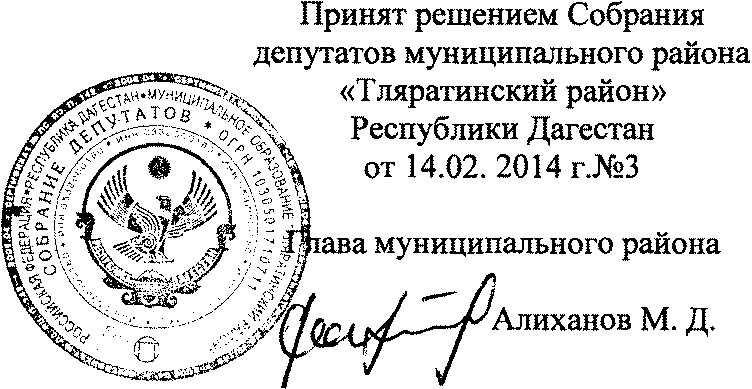 У С Т А ВМУНИЦИПАЛЬНОГО ОБРАЗОВАНИЯ«ТЛЯРАТИНСКИЙ РАЙОН»РЕСПУБЛИКИ ДАГЕСТАН(МУНИЦИПАЛЬНЫЙ РАЙОН)С. Тлярата2014 годСОДЕРЖАНИЕГЛАВА 1. ОБЩИЕ ПОЛОЖЕНИЯСтатья 1. Муниципальное образование «Тляратинский район» и его статус1. Муниципальное образование «Тляратинский район» наделен статусом муниципального района (далее - муниципальный район) Законом Республики Дагестан от 13.01.2005г. №6 «О статусе и границах муниципальных образований Республики Дагестан».2. Территория муниципального района состоит из территорий 19 сельских поселений.3. Административным центром муниципального района является село Тлярата.Статья 2. Границы муниципального района 1. Границы территории муниципального района установлены Законом Республики Дагестан от 13.01.2005 года № 6 «О статусе и границах муниципальных образований Республики Дагестан».2. Границы муниципального района подлежат описанию и утверждению в соответствии с требованиями градостроительного и земельного законодательства. Схема территории муниципального района и описание границ являются приложением к настоящему Уставу.Статья 3. Наименование и состав территории муниципального района1. Официальное наименование - «Тляратинский район» Республики Дагестан.2. Территорию муниципального района составляют территории следующих 19сельских поселений: 1) «сельсовет «Гведышинский» Тляратинского района в составе сел  Гведыш, Гиндух  с административным центром в селе Гведыш;2) «сельсовет «Герельский» Тляратинского района в составе сел Бетельда,  Гортноб, Ульгеб, с административным центром в селе Герель;3) «сельсовет «Гинбидский» Тляратинского района в составе сел Ибрагимотар с административным центром в селе Ибрагимотар;4) «сельсовет Камилюхский» Тляратинского  района в составе  сел. Камилюх, Генеколоб с  административным центром в селе Камилух;5) «сельсовет «Кардибский»  Тляратинского района в составе сел Кардиб, Гиндиб, с административным центром в селе Кардиб;6) «сельсовет «Колобский» Тляратинского района в составе сел Тлянада, Колоб, Цимгуда,  Гагар,  с административным центром в селе Колоб;7) «сельсовет «Кособский» Тляратинского района в составе сел Кособ, Магитль, Бусутли, Гидитли, Акнада, Хорода, с административным центром в селе Кособ;8) «село Кутлаб» Тляратинского района ;9) «сельсовет «Мазадинский» Тляратинского района в составе сел Мазада, Шидиб, Хобох, Тамуда, Синида, Роста, Нойрух, Никлида, с административным центром в селе Мазада;10) «сельсовет «Начадинкий» Тляратинского района в составе сел Начада, Бежуда, Тинчуда, Хотлоб, Жажада, с административным центром в селе Начада;11) «сельсовет «Тляратинский» Тляратинского района в составе сел Тлярата, Тилютли, Укал, Тох-орда, Надар, Хамар, Барнаб, Черель с административным центром в селе Тилютли;12) «сельсовет «Тохотинский» Тляратинского района в составе сел Тохота, Саниорта,  с административным центром в селе Тохота;13) «сельсовет «Хадияльский»  Тляратинского района в составе сел Хадиял,  Никар, Сикар с административным центром в селе Хадиял;14) «сельсовет Хидибский» Тляратинского района в составе Хидиб, Гебгуда, Хорта, Анада, Тлобзода, Чильда, Аликолоб с административным  центром в селе Хидиб;15) «сельсовет «Хиндахский» Тляратинского района в составе сел  Хиндах, Жалда, Кверсатль, Изта, Сабда, Тланиб, Кишдатль, Албания, Микдатль,  с административным центром в селе Хиндах;16) «сельсовет «Саниортинский» Тляратинского района в составе сел Цумилюх, Талсух, Росноб, Нитиисух, Гараколоб, с административным центром в селе Цумилюх;17) «сельсовет « Чадаколобский» Тляратинского района в составе сел Чадаколоб, Чодода, Котросо, Анцух, Кобосида, Мачар, Сараф, с административным центром в селе  Чадаколоб;18) «сельсовет Чородинский» Тляратинского района в составе сел Чорода, Салда с административным центром  в селе  Чорода;19) «сельсовет «Шидибский» Тляратинского района в составе сел Шидиб, Ланда, Тох,  Карада, Бочох, Нухатколоб, Хинтида, Хантаколоб. Хадаколоб, Харада, Санта, с административным центром в селе Ланда.3. Территории указанных сельских поселений входят в состав территории муниципального образования «Тляратинский район».Статья 4. Официальные символы муниципального района и порядок их использования1. Муниципальный район в соответствии с федеральным законодательством и геральдическими правилами вправе устанавливать официальные символы, отражающие исторические, культурные, национальные и иные местные традиции, утверждаемые представительным органом муниципального района - Собранием депутатов муниципального района (далее – Собрание депутатов).2. Официальные символы муниципального района подлежат государственной регистрации в порядке, установленном федеральным законодательством.3. Описание и порядок использования официальных символов устанавливается нормативным правовым актом Собрания депутатов.Статья 5. Правовая основа местного самоуправленияПравовую основу местного самоуправления составляют общепризнанные принципы и нормы международного права, международные договоры Российской Федерации, Конституция Российской Федерации, федеральные конституционные законы, Федеральный закон от 06.10.2003 года № 131-ФЗ «Об общих принципах организации местного самоуправления в Российской Федерации» (далее - Федеральный закон от 06.10.2003 года № 131-ФЗ), другие федеральные законы, издаваемые в соответствии с ними иные нормативные правовые акты Российской Федерации (указы и распоряжения Президента Российской Федерации, постановления и распоряжения Правительства Российской Федерации, иные нормативные правовые акты федеральных органов исполнительной власти), Конституция Республики Дагестан, законы и иные нормативные правовые акты Республики Дагестан, настоящий устав, решения, принятые на местных референдумах и иные муниципальные правовые акты.ГЛАВА 2. ВОПРОСЫ МЕСТНОГО ЗНАЧЕНИЯСтатья 6. Вопросы местного значения муниципального района1. К вопросам местного значения муниципального района относятся:1) формирование, утверждение, исполнение бюджета муниципального района, контроль за исполнением данного бюджета;2) установление, изменение и отмена местных налогов и сборов муниципального района;3) владение, пользование и распоряжение имуществом, находящимся в муниципальной собственности муниципального района;4) организация в границах муниципального района электро- и газоснабжения поселений  в пределах  полномочий, установленных  законодательством Российской Федерации;5) дорожная деятельность в отношении автомобильных дорог местного значения вне границ населенных пунктов в границах муниципального района, осуществление муниципального контроля за сохранностью автомобильных дорог местного значения вне границ населенных пунктов в границах муниципального района, и обеспечение безопасности дорожного движения на них, а также осуществление иных полномочий в области использования автомобильных дорог и осуществления дорожной деятельности в соответствии с законодательством Российской Федерации;6) создание условий для предоставления транспортных услуг населению и организация транспортного обслуживания населения между поселениями в границах муниципального района;7) участие в профилактике терроризма и экстремизма, а также в минимизации и (или) ликвидации последствий проявлений терроризма и экстремизма на территории муниципального района;8) участие в предупреждении и ликвидации последствий чрезвычайных ситуаций на территории муниципального района;9) организация охраны общественного порядка на территории муниципального района муниципальной милицией;10) организация мероприятий межпоселенческого характера по охране окружающей среды;11) организация предоставления общедоступного и бесплатного дошкольного, начального общего, основного общего, среднего общего образования по основным общеобразовательным программам в муниципальных образовательных организациях (за исключением полномочий по финансовому обеспечению реализации основных общеобразовательных программ в соответствии с федеральными государственными образовательными стандартами), организация предоставления дополнительного образования детей в муниципальных образовательных организациях (за исключением дополнительного образования детей, финансовое обеспечение которого осуществляется органами государственной власти субъекта Российской Федерации), создание условий для осуществления присмотра и ухода за детьми, содержания детей в муниципальных образовательных организациях, а также организация отдыха детей в каникулярное время12) создание условий для оказания медицинской помощи населению на территории муниципального района (за исключением территорий поселений, включенных в утвержденный Правительством Российской Федерации перечень территорий, население которых обеспечивается медицинской помощью в медицинских организациях, подведомственных федеральному органу исполнительной власти, осуществляющему функции по медико-санитарному обеспечению населения отдельных территорий) в соответствии с территориальной программой государственных гарантий бесплатного оказания гражданам медицинской помощи;13) организация утилизации и переработки бытовых и промышленных отходов;14) утверждение схем территориального планирования муниципального района, утверждение подготовленной на основе схемы территориального планирования муниципального района документации по планировке территории, ведение информационной системы обеспечения градостроительной деятельности, осуществляемой на территории муниципального района, резервирование и изъятие, в том числе путем выкупа, земельных участков в границах муниципального района для муниципальных нужд;15)  утверждение схемы  размещения рекламных конструкций, выдача разрешений на установку  и эксплуатацию  рекламных конструкций  на территории муниципального района, аннулирование таких разрешений, выдача предписаний о демонтаже самовольно установленных рекламных конструкций на территории муниципального района, осуществляемые в соответствии с Федеральным законом от 13.03.2006 года №38-ФЗ «О рекламе»;16) формирование и содержание муниципального архива, включая хранение архивных фондов поселений;17) содержание на территории муниципального района межпоселенческих мест захоронения, организация ритуальных услуг;18) создание условий для обеспечения поселений, входящих в состав муниципального района, услугами связи, общественного питания, торговли и бытового обслуживания;19) организация библиотечного обслуживания населения межпоселенческими библиотеками, комплектование и обеспечение сохранности их библиотечных фондов;20) создание условий для обеспечения поселений, входящих в состав муниципального района, услугами по организации досуга и услугами организаций культуры;21) создание условий для развития местного традиционного народного художественного творчества в поселениях, входящих в состав муниципального района;22) выравнивание уровня бюджетной обеспеченности поселений, входящих в состав муниципального района, за счет средств бюджета муниципального района;23)  организация и осуществление мероприятий по территориальной обороне и гражданской обороне, защите населения и территории муниципального района от чрезвычайных ситуаций природного и техногенного характера;24) создание, развитие и обеспечение охраны лечебно-оздоровительных местностей и курортов местного значения на территории муниципального района, а также осуществление муниципального контроля в области использования и охраны особо охраняемых природных территорий местного значения;25) организация и осуществление мероприятий по мобилизационной подготовке муниципальных предприятий и учреждений, находящихся на территории муниципального района;26) осуществление мероприятий по обеспечению безопасности людей на водных объектах, охране их жизни и здоровья;27) создание условий для развития сельскохозяйственного производства в поселениях, расширения рынка сельскохозяйственной продукции, сырья и продовольствия, содействие развитию малого и среднего предпринимательства, оказание поддержки социально ориентированным некоммерческим организациям, благотворительной деятельности и добровольчеству;28) обеспечение условий для развития на территории муниципального района физической культуры и массового спорта, организация проведения официальных физкультурно-оздоровительных и спортивных мероприятий муниципального района;29) организация и осуществление мероприятий межпоселенческого характера по работе с детьми и молодежью;30) осуществление в пределах, установленных водным законодательством Российской Федерации, полномочий собственника водных объектов, установление правил использования водных объектов общего пользования для личных и бытовых нужд, включая обеспечение свободного доступа граждан к водным объектам общего пользования и их береговым полосам;31) осуществление муниципального лесного контроля;32) осуществление муниципального контроля за проведением муниципальных лотерей;33) осуществление муниципального контроля на территории особой экономической зоны;34) обеспечение выполнения работ, необходимых для создания искусственных земельных участков для нужд муниципального района, проведение открытого аукциона на право заключить договор о создании искусственного земельного участка в соответствии с федеральным законом.35)  разработка и осуществление мер, направленных на укрепление межнационального и межконфессионального согласия, поддержку и развитие языков и культуры народов Российской Федерации, проживающих на территории муниципального района, реализацию прав национальных меньшинств, обеспечение социальной и культурной адаптации мигрантов, профилактику межнациональных (межэтнических) конфликтов;2. Органы местного самоуправления муниципального района вправе заключать соглашения с органами местного самоуправления отдельных поселений, входящих в состав муниципального района, о передаче им осуществления части своих полномочий за счет межбюджетных трансфертов, предоставляемых из бюджета муниципального района в бюджеты соответствующих поселений в соответствии с Бюджетным кодексом Российской Федерации.Указанные соглашения должны заключаться на определенный срок, содержать положения, устанавливающие основания и порядок прекращения их действия, в том числе досрочного, порядок определения ежегодного объема указанных в настоящей части межбюджетных трансфертов, необходимых для осуществления передаваемых полномочий, а также предусматривать финансовые санкции за неисполнение соглашений.Для осуществления переданных в соответствии с указанными соглашениями полномочий органы местного самоуправления имеют право дополнительно использовать собственные материальные ресурсы и финансовые средства в случаях и порядке, предусмотренных решением Собрания депутатов муниципального района.Статья 7. Права органов местного самоуправления муниципального района на решение вопросов, не отнесенных к вопросам местного значения муниципальных районов1. Органы местного самоуправления муниципального района имеют право на:1) создание музеев муниципального района;2) участие в осуществлении деятельности по опеке и попечительству;3) создание условий для осуществления деятельности, связанной с реализацией прав местных национально-культурных автономий на территории муниципального района;4) оказание содействия национально-культурному развитию народов Российской Федерации и реализации мероприятий в сфере межнациональных отношений на территории муниципального района;5) создание службы неотложной медицинской помощи в структуре медицинских учреждений в целях оказания на территории муниципального района первичной медико-санитарной помощи;6) осуществление функций учредителя муниципальных образовательных организаций высшего образования, находящихся в их ведении по состоянию на 31 декабря 2008 года7) создание условий для развития туризма.8)  оказание поддержки  общественным наблюдательным комиссиям,  осуществляющим  общественный контроль за обеспечением прав человека  и содействия лицам,  находящимся в местах  принудительного содержания;9) оказание поддержки общественным объединениям  инвалидов, а также  созданным общероссийскими   общественными объединениями инвалидов организациям в соответствии  с Федеральным законом от 24 ноября 1995 года № 181-ФЗ « О социальной защите инвалидов в Российской Федерации»;10) осуществление мероприятий, предусмотренных Федеральным законом «О донорстве крови и ее компонентов».2. Органы местного самоуправления муниципального района вправе решать вопросы, указанные в части 1 настоящей статьи, участвовать в осуществлении иных государственных полномочий (не переданных им в соответствии со статьей 19 Федерального закона от 06.10.2003 года № 131-ФЗ), если это участие предусмотрено федеральными законами, а также решать иные вопросы, не отнесенные к компетенции органов местного самоуправления других муниципальных образований, органов государственной власти и не исключенные из их компетенции федеральными законами и законами Республики Дагестан, за счет доходов местных бюджетов, за исключением межбюджетных трансфертов, предоставленных из бюджетов бюджетной системы Российской Федерации, и поступлений налоговых доходов по дополнительным нормативам отчислений.Статья 8. Полномочия органов местного самоуправления по решению вопросов местного значения1. В целях решения вопросов местного значения органы местного самоуправления муниципального района обладают следующими полномочиями:1) принятие устава муниципального района и внесение в него изменений и дополнений, издание муниципальных правовых актов;2) установление официальных символов муниципального района;  3) создание муниципальных предприятий и учреждений, осуществление финансового обеспечения деятельности муниципальных казенных учреждений и финансового обеспечения выполнения муниципального задания бюджетными и автономными муниципальными учреждениями, а также осуществление закупок товаров, работ, услуг для обеспечения муниципальных нужд.4) установление тарифов на услуги, предоставляемые муниципальными предприятиями и учреждениями, если иное не предусмотрено федеральными законами;5) регулирование тарифов на подключение к системе коммунальной инфраструктуры, тарифов организаций коммунального комплекса на подключение, надбавок к тарифам на товары и услуги организаций коммунального комплекса, надбавок к ценам (тарифам) для потребителей;6) полномочий по организации  теплоснабжения, предусмотренными Федеральным законом  от 27.07. 2010г. № 190 ФЗ  «О  теплоснабжении»; 6.1) полномочиями  в сфере водоснабжения и водоотведения, предусмотренными Федеральным законом от 27.07.2010 №190-ФЗ «О водоснабжении и водоотведении »;7) организационное и материально-техническое обеспечение подготовки и проведения муниципальных выборов, местного референдума, голосования по отзыву депутата Собрания депутатов, по вопросам изменения границ муниципального района, преобразования муниципального района;8) принятие и организация выполнения планов и программ комплексного социально-экономического развития муниципального района, а также организация сбора статистических показателей, характеризующих состояние экономики и социальной сферы муниципального района, и предоставление указанных данных органам государственной власти в порядке, установленном Правительством Российской Федерации;9) учреждение печатного средства массовой информации для опубликования муниципальных правовых актов, обсуждения проектов муниципальных правовых актов по вопросам местного значения, доведения до сведения жителей муниципального района официальной информации о социально-экономическом и культурном развитии муниципального района, о развитии его общественной инфраструктуры и иной официальной информации;10) осуществление международных и внешнеэкономических связей в соответствии с федеральными законами;11) организация профессионального образования и дополнительного профессионального образования выборных должностных лиц местного самоуправления, членов выборных органов местного самоуправления, депутатов представительных органов муниципальных образований, муниципальных служащих и работников муниципальных учреждений;12) утверждение и реализация муниципальных программ в области энергосбережения и повышения энергетической эффективности, организация проведения энергетического обследования многоквартирных домов, помещения в которых составляют муниципальный жилищный фонд в границах муниципального района, организация и проведение иных мероприятий, предусмотренных законодательством об энергосбережении и о повышении энергетической эффективности;13) иными полномочиями в соответствии с Федеральным законом от06.10.2003г. № 131- ФЗ, настоящим Уставом.2. Полномочия органов местного самоуправления, установленные настоящей статьей, осуществляются органами местного самоуправления муниципального района самостоятельно.Статья 9. Осуществление органами местного самоуправления муниципального района отдельных государственных полномочий1. Наделение органов местного самоуправления муниципального района отдельными государственными полномочиями Российской Федерации осуществляется федеральными законами и законами Республики Дагестан, отдельными государственными полномочиями Республики Дагестан - законами Республики Дагестан. Наделение органов местного самоуправления отдельными государственными полномочиями иными нормативными правовыми актами не допускается.2. Финансовое обеспечение отдельных государственных полномочий, переданных органам местного самоуправления муниципального района, осуществляется только за счет предоставляемых бюджету муниципального района субвенций из соответствующих бюджетов.3. Органы местного самоуправления муниципального района могут наделяться отдельными государственными полномочиями Российской Федерации и Республики Дагестан на неограниченный срок либо, если данные полномочия имеют определенный срок действия, на срок действия этих полномочий.4. Органы местного самоуправления муниципального района имеют право дополнительно использовать собственные материальные ресурсы и финансовые средства для осуществления переданных им отдельных государственных полномочий в случаях и порядке, предусмотренных настоящим уставом.5. Признанное в судебном порядке несоответствие федеральных законов, законов Республики Дагестан, иных нормативных правовых актов Российской Федерации, предусматривающих наделение органов местного самоуправления муниципального района отдельными государственными полномочиями, требованиям, предусмотренным статьей 19 Федерального закона от06.10.2003 года № 131- ФЗ, является основанием для отказа от исполнения указанных полномочий.6. Органы местного самоуправления муниципального района несут ответственность за осуществление отдельных государственных полномочий в пределах выделенных муниципальному району на эти цели материальных ресурсов и финансовых средств.7. Органы государственной власти осуществляют контроль за осуществлением органами местного самоуправления отдельных государственных полномочий, а также за использованием предоставленных на эти цели материальных ресурсов и финансовых средств.8. Органы местного самоуправления и должностные лица местного самоуправления обязаны в соответствии с требованиями статьи 19 Федерального закона от06.10.2003г. № 131-ФЗ предоставлять уполномоченным государственным органам документы, связанные с осуществлением отдельных государственных полномочий.9. В случае выявления нарушений требований законов по вопросам осуществления органами местного самоуправления или должностными лицами местного самоуправления отдельных государственных полномочий уполномоченные государственные органы вправе давать письменные предписания по устранению таких нарушений, обязательные для исполнения органами местного самоуправления и должностными лицами местного самоуправления. Указанные предписания могут быть обжалованы в судебном порядке.10. Органы местного самоуправления муниципального района вправе осуществлять расходы за счет средств бюджета муниципального района (за исключением финансовых средств, передаваемых бюджету муниципального района на осуществление целевых расходов) на осуществление полномочий, не переданных им в соответствии со статьей 19 Федерального закона от06.10.2003г. № 131- ФЗ, если возможность осуществления таких расходов предусмотрена федеральными законами.Органы местного самоуправления муниципального района вправе устанавливать за счет средств бюджета муниципального района (за исключением финансовых средств, передаваемых бюджету муниципального района на осуществление целевых расходов) дополнительные меры социальной поддержки и социальной помощи для отдельных категорий граждан вне зависимости от наличия в федеральных законах положений, устанавливающих указанное право.Финансирование полномочий, предусмотренное настоящей частью, не является обязанностью муниципального района, осуществляется при наличии возможности и не является основанием для выделения дополнительных средств из других бюджетов бюджетной системы Российской Федерации.11. Органы местного самоуправления муниципального района участвуют в осуществлении государственных полномочий, не переданных им в соответствии со статьей 19 Федерального закона от06.10.2003г. № 131-ФЗ, в случае принятия Собранием депутатов муниципального района решения о реализации права на участие в осуществлении указанных полномочий.ГЛАВА 3. ФОРМЫ НЕПОСРЕДСТВЕННОГО ОСУЩЕСТВЛЕНИЯ НАСЕЛЕНИЕМ МЕСТНОГО САМОУПРАВЛЕНИЯ И УЧАСТИЯ НАСЕЛЕНИЯ В ОСУЩЕСТВЛЕНИИ МЕСТНОГО САМОУПРАВЛЕНИЯСтатья 10. Права граждан на осуществление местного самоуправления1. Граждане Российской Федерации (далее также - граждане) осуществляют местное самоуправление посредством участия в местных референдумах, муниципальных выборах, посредством иных форм прямого волеизъявления, а также через выборные и иные органы местного самоуправления.2. Иностранные граждане, постоянно или преимущественно проживающие на территории муниципального района, обладают правами на участие в осуществлении местного самоуправления в соответствии с международными договорами Российской Федерации и федеральными законами.3. Граждане Российской Федерации имеют равные права на осуществление местного самоуправления независимо от пола, расы, национальности, языка, происхождения, имущественного и должностного положения, отношения к религии, убеждений, принадлежности к общественным объединениям.Статья 11. Местный референдум1. Местный референдум - голосование граждан Российской Федерации, местожительство которых расположено в границах муниципального района, обладающих правом на участие в местном референдуме по вопросам местного значения муниципального района.Гарантии прав граждан на участие в местном референдуме, а также порядок подготовки и проведения местного референдума устанавливаются Федеральным законом от 12.06.2002г. №67-ФЗ «Об основных гарантиях избирательных прав и права на участие в референдуме граждан Российской Федерации» (далее – Федеральный закон от 12.06.2002г. №67-ФЗ), Законом Республики Дагестан от 08.12.2005г. №67 «О местном референдуме в Республике Дагестан» (Закон Республики Дагестан от 08.12.2005г. №67).2. Местный референдум проводится на всей территории муниципального района.3. Решение о проведении местного референдума принимается Собранием депутатов муниципального района:1) по инициативе, выдвинутой гражданами Российской Федерации, имеющими право на участие в местном референдуме;2) по инициативе, выдвинутой избирательными объединениями, иными общественными объединениями, уставы которых предусматривают участие в выборах и (или) референдумах и которые зарегистрированы в порядке и сроки, установленные федеральным законом; 3) по инициативе Собрания депутатов муниципального района и Главы администрации муниципального района, выдвинутой ими совместно.4. Инициатива проведения местного референдума, предусмотренная пунктом 1 части 3 настоящей статьи принадлежит гражданам Российской Федерации, имеющим право на участие в местном референдуме.5. Выдвинуть инициативу проведения местного референдума может группа граждан Российской Федерации в количестве не менее 10 человек, имеющих право на участие в местном референдуме, избирательное объединение, иное общественное объединение, устав которого предусматривает участие в выборах и (или) референдумах и которое зарегистрировано в порядке, определенным федеральным законом, на уровне, соответствующем уровню местного референдума, или на более высоком уровне, не позднее чем за один год до дня образования инициативной группы по проведению местного референдума - в этом случае руководящий орган этого избирательного объединения, иного общественного объединения независимо от его численности выступает в качестве инициативной группы по проведению местного референдума, а также Собрание депутатов муниципального района и глава администрации муниципального района совместно.6. Инициативная группа по проведению местного референдума обращается в избирательную комиссию муниципального района, которая со дня обращения инициативной группы действует в качестве комиссии местного референдума, с ходатайством о регистрации группы.7. В ходатайстве инициативной группы по проведению местного референдума должен (должны) содержаться вопрос (вопросы), предлагаемый (предлагаемые) инициативной группой для вынесения на местный референдум, должны быть указаны фамилия, имя, отчество, дата и место рождения, серия, номер и дата выдачи паспорта или документа, заменяющего паспорт гражданина, с указанием наименования или кода выдавшего его органа, а также адрес места жительства каждого члена инициативной группы и лиц, уполномоченных действовать от ее имени на территории, где предполагается провести местный референдум. Ходатайство инициативной группы должно быть подписано всеми членами указанной группы.К ходатайству должен быть приложен протокол собрания инициативной группы по проведению местного референдума, на котором было принято решение о выдвижении инициативы проведения местного референдума.8. Избирательная комиссия муниципального района в течение 15 дней со дня поступления ходатайства инициативной группы по проведению местного референдума обязана рассмотреть ходатайство и приложенные к нему документы и принять решение:- в случае соответствия указанных ходатайства и документов требованиям Федерального закона от 12.06.2002г. №67-ФЗ, Конституции Республики Дагестан, Закона Республики Дагестан от 08.12.2005г. №67, устава муниципального района - о направлении их в Собрание депутатов муниципального района;- в противном случае - об отказе в регистрации инициативной группы.9. Собрание депутатов муниципального района обязано проверить соответствие вопроса, предлагаемого для вынесения на местный референдум, требованиям Федерального закона от 12.06.2002г. №67-ФЗ. При этом срок проверки не может превышать 20 дней со дня поступления в Собрание депутатов муниципального района ходатайства инициативной группы по проведению местного референдума и приложенных к нему документов.Если Собрание депутатов муниципального района признает, что вопрос, выносимый на местный референдум, отвечает требованиям Федерального закона от 12.06.2002г. №67-ФЗ, избирательная комиссия муниципального района осуществляет регистрацию инициативной группы по проведению местного референдума, выдает ей регистрационное свидетельство, а также сообщает об этом в средства массовой информации. Решение о регистрации инициативной группы по проведению местного референдума принимается в пятнадцатидневный срок со дня признания Собранием депутатов муниципального района соответствия вопроса, выносимого на местный референдум, требованиям Федерального закона от 12.06.2002г. №67-ФЗ.Регистрационное свидетельство, форма которого утверждается Избирательной комиссией Республики Дагестан и которое выдается инициативной группе по проведению местного референдума, действительно до официального опубликования (обнародования) результатов местного референдума либо до принятия решения об отказе в проведении местного референдума.Если Собрание депутатов муниципального района признает, что выносимый на местный референдум вопрос не отвечает требованиям Федерального закона от 12.06.2002г. №67-ФЗ, избирательная комиссия отказывает инициативной группе по проведению местного референдума в регистрации.В случае отказа инициативной группе по проведению местного референдума в регистрации ей выдается решение избирательной комиссии муниципального района, в котором указываются основания отказа.Отказ в регистрации может быть обжалован в порядке, установленном статьей 75 Федерального закона от 12.06.2002г. №67-ФЗ.10. Для назначения местного референдума инициативная группа по проведению местного референдума, должна представить в избирательную комиссию муниципального района подписи участников местного референдума в поддержку инициативы его проведения. В случае выдвижения инициативы проведения местного референдума Собранием депутатов муниципального района и главой администрации муниципального района совместно выдвижение инициативы оформляется правовыми актами Собрания депутатов муниципального района и главы администрации муниципального района и сбор подписей в поддержку инициативы проведения местного референдума не требуется.Инициативная группа по проведению местного референдума обязана собрать в поддержку инициативы проведения местного референдума четыре процента подписей от числа участников местного референдума, зарегистрированных на территории проведения местного референдума в соответствии с частью 9 статьи 13 Закона Республики Дагестан от 08.12.2005г. №67, но не менее 25 подписей.Подписи могут собираться со дня, следующего за днем регистрации инициативной группы по проведению местного референдума. Подписные листы должны изготавливаться за счет средств фонда местного референдума. Период сбора подписей участников местного референдума в поддержку инициативы проведения местного референдума составляет 20 дней.Наличие необходимого количества подписей участников местного референдума, собранных в поддержку инициативы проведения местного референдума, выдвинутой инициативной группой по проведению местного референдума или правовых актов Собрания депутатов муниципального района и главы администрации муниципального района, принятых в установленном порядке, является основанием для назначения местного референдума.Проверке подлежат 20 процентов представленных подписей от необходимого для назначения местного референдума количества подписей участников местного референдума.По окончании проверки подписных листов составляется итоговый протокол, в котором указывается количество заявленных подписей, количество представленных подписей и количество проверенных подписей участников местного референдума, а также количество подписей, признанных недостоверными и (или) недействительными, с указанием оснований (причин) признания их таковыми. Копия протокола передается уполномоченному представителю инициативной группы по проведению местного референдума не позднее чем за двое суток до заседания комиссии, на котором должен рассматриваться вопрос о проведении местного референдума. Итоговый протокол прилагается к решению комиссии о результатах выдвижения инициативы проведения местного референдума. Избирательная комиссия муниципального района, установившая соответствие порядка выдвижения инициативы проведения местного референдума требованиям Федерального закона от 12.06.2002г. №67-ФЗ, Закона Республики Дагестан от 08.12.2005г. №67, настоящего устава, в течение 15 дней со дня представления инициативной группой по проведению местного референдума подписных листов и протокола об итогах сбора подписей направляет эти подписные листы, экземпляр протокола и копию своего постановления в Собрание депутатов муниципального района. Копия постановления комиссии направляется также инициативной группе по проведению местного референдума.11. В случае отказа в проведении местного референдума избирательная комиссия муниципального района в течение одних суток с момента принятия ею решения об отказе в проведении местного референдума обязана выдать уполномоченному представителю инициативной группы по проведению местного референдума копию соответствующего решения с изложением оснований отказа.В случае принятия комиссией решения об отказе в проведении местного референдума по предложенному вопросу члены соответствующей инициативной группы не могут в течение двух лет со дня принятия этого решения выступать повторно с инициативой проведения местного референдума по вопросу, имеющему такую же по смыслу или содержанию формулировку.12. Собрание депутатов муниципального района обязан назначить местный референдум в течение 30 дней со дня поступления в Собрание депутатов муниципального района документов, на основании которых назначается местный референдум. В случае если местный референдум не назначен Собранием депутатов муниципального района в установленные сроки, местный референдум в соответствии с федеральным законодательством назначается судом Назначенный судом местный референдум организуется избирательной комиссией муниципального района, а обеспечение его проведения осуществляется Правительством Республики Дагестан или иным органом, на который судом возложено обеспечение проведения местного референдума.13. Голосование на местном референдуме может быть назначено только на воскресенье. Не допускается назначение голосования на предпраздничный и нерабочий праздничный дни, на день, следующий за нерабочим праздничным днем, а также на воскресенье, которое в установленном порядке объявлено рабочим днем. Решение о назначении местного референдума подлежит официальному опубликованию в средствах массовой информации не менее чем за 45 дней до дня голосования.Решение о назначении местного референдума подлежит официальному опубликованию в средствах массовой информации не позднее чем через пять дней со дня его принятия.Статья 12. Муниципальные выборы1. Муниципальные выборы проводятся в целях избрания депутатов Собрания депутатов муниципального района на основе всеобщего равного и прямого избирательного права при тайном голосовании.2.Выборы депутатов Собрания депутатов муниципального района проводятся по смешанной избирательной системе, путем разделения 51%  депутатских мандатов по пропорциональной избирательной системе с закрытыми списками кандидатов и 49% депутатских мандатов по мажоритарной избирательной системе. 3. В случае, если в избираемом на муниципальных выборах представительном органе муниципального образования часть депутатских мандатов распределяется в соответствии с законодательством о выборах между списками кандидатов, выдвинутых политическими партиями (их региональными отделениями или иными структурными подразделениями), пропорционально числу голосов избирателей, полученных каждым из списков кандидатов, распределению между указанными списками кандидатов подлежат не менее 10 депутатских мандатов.4.Выборы назначаются Собранием депутатов муниципального района не ранее чем за 90 дней и не позднее чем за 80 дней до дня голосования. Днем голосования является второе воскресенье сентября года, в  котором истекают сроки полномочий, а если сроки полномочий  истекают  в год проведения выборов депутатов  Государственной Думы Федерального Собрания Российской Федерации очередного созыва,- день голосования на указанных выборах, за исключением случая, предусмотренного частью 4 настоящей статьи.В случаях, установленных федеральным законом, муниципальные выборы назначаются соответствующей избирательной комиссией муниципального района или судом.Решение о назначении выборов официально публикуется в средствах массовой информации не позднее чем через пять дней со дня его принятия.5. В случае досрочного прекращения полномочий депутатов (депутата) Собрания депутатов, влекущего за собой неправомочность органа, досрочные выборы должны быть проведены не позднее чем через шесть месяцев со дня такого досрочного прекращения полномочий.6. Полномочия депутата, члена выборного органа местного самоуправления начинаются со дня его избрания и прекращаются со дня начала работы Собрания депутатов муниципального района нового созыва.7. Гарантии избирательных прав граждан при проведении муниципальных выборов, порядок назначения, подготовки, проведения, установления итогов и определения результатов муниципальных выборов устанавливаются федеральным законодательством и принимаемыми в соответствии с ними законами Республики Дагестан.8. Результаты муниципальных выборов подлежат официальному опубликованию в сроки, установленные законом.Статья 13. Голосование по отзыву главы муниципального района1. Голосование по отзыву Главы муниципального района (далее - голосование по отзыву) проводится по инициативе населения в порядке, установленном федеральным законом и принимаемым в соответствии с ним законом Республики Дагестан для проведения местного референдума, с учетом особенностей, предусмотренных Федеральным законом от 06.10.2003г. №131-ФЗ.2. Основаниями для отзыва Главы муниципального района может служить только его конкретное противоправное решения или действие (бездействие), связанное с исполнением Главой муниципального района своих полномочий, в случае их подтверждения в судебном порядке.3. Глава муниципального района не может быть отозван избирателями по основаниям, предусмотренным пунктом 7 части 1 статьи 32, статьей 70 настоящего Устава.4. С инициативой проведения голосования по отзыву могут выступать граждане Российской Федерации, проживающие на территории муниципального района и обладающие активным избирательным правом. Инициативная группа по проведению голосования по отзыву обращается в избирательную комиссию муниципального района с ходатайством о регистрации инициативной группы.5. В ходатайстве о регистрации инициативной группы по проведению голосования по отзыву должны быть указаны фамилия, имя, отчество, должность отзываемого лица, основание для отзыва, фамилия, имя, отчество, дата и место рождения, серия, номер и дата выдачи паспорта или документа, заменяющего паспорт гражданина, с указанием наименования или кода выдавшего его органа, а также адрес места жительства каждого члена инициативной группы и лиц, уполномоченных действовать от ее имени на территории, где предполагается провести голосование, в том числе уполномоченного представителя по финансовым вопросам. Ходатайство инициативной группы должно быть подписано всеми членами указанной группы.6. При рассмотрении ходатайства инициативной группы по проведению голосования по отзыву избирательная комиссия запрашивает у соответствующего суда копию приговора, решения или иного судебного постановления, которым установлено совершение Главой муниципального района противоправных решений или действий (бездействия), являющихся основанием для отзыва.7. В случае соответствия ходатайства и документов, представленных инициативной группой по проведению голосования по отзыву требованиям федерального и республиканского законодательства, настоящего Устава избирательная комиссия муниципального района принимает решение о направлении их, а также приговора, решения или иного судебного постановления, указанного в части 6 настоящей статьи, в Собрание депутатов.8. Собрание депутатов в течение 20 дней со дня поступления ходатайства инициативной группы по проведению голосования по отзыву и приложенных к нему документов на открытом заседании проверяет наличие оснований для отзыва Главы муниципального района. На данное заседание для дачи объяснений по поводу обстоятельств, выдвигаемых в качестве оснований для отзыва, приглашается отзываемый Глава муниципального района. 9. Если Собрание депутатов признает наличие оснований для отзыва, избирательная комиссия муниципального района в течение 15 дней со дня принятия Собранием депутатов соответствующего решения осуществляет регистрацию инициативной группы по проведению голосования по отзыву и выдает ей регистрационное свидетельство.Если Собрание депутатов признает, что основания для отзыва отсутствуют, избирательная комиссия муниципального района в течение 15 дней со дня принятия Собранием депутатов соответствующего решения отказывает инициативной группе по проведению голосования по отзыву в регистрации.10. Глава муниципального района имеет право на предоставление ему за счет средств бюджета муниципального района печатной площади в периодическом печатном издании, определенном в качестве источника официального опубликования муниципальных правовых актов, для опубликования объяснений по поводу обстоятельств, выдвигаемых в качестве оснований для их отзыва. Печатная площадь Главе муниципального района за счет средств бюджета муниципального района предоставляется по его письменному заявлению один раз в период со дня регистрации инициативной группы по проведению голосования по отзыву до ноля часов дня, предшествующего дню голосования. Объем печатной площади, предоставляемой Главе муниципального района за счет средств бюджета муниципального района, составляет 25 процентов от объема полосы соответствующего периодического печатного издания.Собрание депутатов муниципального района по письменному заявлению главы муниципального района назначает собрания граждан, конференции граждан для дачи Главой муниципального района избирателям объяснений по поводу обстоятельств, выдвигаемых в качестве оснований для его отзыва.Глава муниципального района вправе давать избирателям объяснения по поводу обстоятельств, выдвигаемых в качестве оснований для его отзыва в иных формах, не противоречащих федеральному и республиканскому законодательству, настоящему Уставу.11. Глава муниципального района считается отозванным, если за отзыв проголосовало не менее половины избирателей, зарегистрированных в муниципальном районе (избирательном округе).12. Итоги голосования по отзыву Главы муниципального района и принятые решения подлежат официальному опубликованию.Статья 14. Голосование по вопросам изменения границ муниципального района, преобразования муниципального района1. В случаях, предусмотренных Федеральным законом от 06.10.2003г.№131-ФЗ в целях получения согласия населения при изменении границ муниципального района, преобразовании муниципального района проводится голосование по вопросам изменения границ (преобразования) муниципального района.2. Изменение границ муниципального района, влекущее отнесение территорий отдельных входящих в его состав поселений и (или) населенных пунктов к территориям других муниципальных районов, осуществляется с согласия населения данных поселений и (или) населенных пунктов, выраженного путем голосования, предусмотренного ч.3 ст.24 Федерального закона от 06.10.2003г. №131-ФЗ, с учетом мнения Собрания депутатов муниципального района соответствующих муниципальных районов.3. Изменение границ муниципального района и поселений, не влекущее отнесения территорий отдельных входящих в его состав поселений и (или) населенных пунктов соответственно к территориям других муниципальных районов или поселений, осуществляется в соответствии с федеральным законодательством с учетом мнения населения, выраженного Собранием депутатов муниципального района и Собраниями депутатов соответствующих поселений.4. Голосование по вопросам изменения границ, преобразования муниципального района назначается Собранием депутатов муниципального района и проводится в порядке, установленном федеральным законом и принимаемым в соответствии с ним Законом Республики Дагестан «О местном референдуме в Республике Дагестан» с учетом особенностей, установленных Федеральным законом от 06.10.2003г. №131-ФЗ.5. Голосование по вопросам изменения границ муниципального района, преобразования муниципального района считается состоявшимся, если в нем приняло участие более половины жителей муниципального района или части муниципального района, обладающих избирательным правом. Согласие населения на изменение границ муниципального района, преобразование муниципального района считается полученным, если за указанные изменение, преобразование проголосовало более половины принявших участие в голосовании жителей муниципального района или части муниципального района.6. Итоги голосования по вопросам изменения границ муниципального района, преобразования муниципального района и принятые решения подлежат официальному опубликованию.Статья 15 Правотворческая инициатива граждан1. С правотворческой инициативой может выступить инициативная группа граждан, обладающих избирательным правом, в порядке, установленном нормативным правовым актом Собрания депутатов муниципального района.Минимальная численность инициативной группы граждан не может превышать 3 процента от числа жителей муниципального района, обладающих избирательным правом.В случае отсутствия нормативного правового акта Собрания депутатов муниципального района, регулирующего порядок реализации правотворческой инициативы граждан, принятие к рассмотрению и рассмотрение проекта муниципального правового акта, внесенного гражданами, осуществляются в соответствии с Федеральным законом от 06.10.2003 №131-ФЗ.2. Проект муниципального правового акта, внесенный в порядке реализации правотворческой инициативы граждан, подлежит обязательному рассмотрению органом местного самоуправления или должностным лицом местного самоуправления, к компетенции которого относится принятие соответствующего акта, в течение трех месяцев со дня его внесения.Представителям инициативной группы граждан должна быть обеспечена возможность изложения своей позиции при рассмотрении указанного проекта.В случае, если принятие муниципального правового акта, проект которого внесен в порядке реализации правотворческой инициативы граждан, относится к компетенции Собрания депутатов муниципального района, указанный проект должен быть рассмотрен на открытом заседании данного органа.3. Мотивированное решение, принятое по результатам рассмотрения проекта муниципального правового акта, внесенного в порядке реализации правотворческой инициативы граждан, должно быть официально в письменной форме доведено до сведения внесшей его инициативной группы граждан.Статья 16. Публичные слушания1. Для обсуждения проектов муниципальных правовых актов по вопросам местного значения с участием жителей муниципального района Собранием депутатов, главой муниципального района могут проводиться публичные слушания.2. Публичные слушания проводятся по инициативе населения, Собрания депутатов муниципального района или главы муниципального района. Публичные слушания, проводимые по инициативе населения или Собрания депутатов, назначаются Собранием депутатов, а по инициативе Главы муниципального района - Главой муниципального района.3. На публичные слушания выносятся: 1) проект устава, а также проект решения Собрания депутатов муниципального района о внесении изменений и дополнений в устав, кроме случаев, когда изменения в устав вносятся исключительно в целях приведения закрепляемых в уставе вопросов местного значения и полномочий по их решению в соответствие с Конституцией Российской Федерации, федеральными законами;2) проект местного бюджета и отчета о его исполнении;3) проекты планов и программ развития муниципального района, проекты правил землепользования и застройки, проекты планировки территорий и проекты межевания территорий, а также вопросы предоставления разрешений на условно разрешенный вид использования земельных участков и объектов капитального строительства, вопросы отклонения от предельных параметров разрешенного строительства, реконструкции объектов капитального строительства, вопросы изменения одного вида разрешенного использования земельных участков и объектов капитального строительства на другой вид такого использования при отсутствии утвержденных правил землепользования и застройки;4) вопросы о преобразовании муниципального района.4. Порядок организации и проведения публичных слушаний определяется Положением о публичных слушаниях, утверждаемым Собранием депутатов муниципального района.5. Протокол публичных слушаний по проекту устава (муниципального правового акта о внесении изменений и дополнений) муниципального района и заключение по результатам публичных слушаний подлежат опубликованию (обнародованию).Статья 17. Собрание граждан1. Для обсуждения вопросов местного значения, информирования населения о деятельности органов местного самоуправления и должностных лиц местного самоуправления могут проводиться собрания граждан.2. Собрание граждан проводится по инициативе населения, Собрания депутатов муниципального района, Главы муниципального района.Собрание граждан, проводимое по инициативе Собрания депутатов муниципального района, Главы муниципального района, назначается соответственно Собранием депутатов муниципального района, Главой муниципального района.Собрание граждан, проводимое по инициативе населения, назначается Собранием депутатов муниципального района.3. С инициативой проведения собрания граждан может выступить группа граждан муниципального района, обладающих избирательным правом. В поддержку инициативы проведения собрания граждан группа граждан представляет в Собрание депутатов муниципального района подписи не менее 3 процентов жителей муниципального района, обладающих избирательным правом, проживающих на территории проведения собрания граждан.В ходатайстве группы граждан о проведении собрания граждан должны быть указаны фамилия, имя, отчество, адрес места жительства каждого члена группы граждан, вопрос, выносимый на собрание граждан, обоснование необходимости проведения собрания граждан.4. Вопрос о назначении собрания граждан должен быть рассмотрен Собранием депутатов муниципального района не позднее чем через 30 календарных дней со дня поступления ходатайства инициативной группы.В случае принятия Собранием депутатов муниципального района решения об отказе в назначении собрания граждан данное решение направляется членам инициативной группы в течение 15 календарных дней со дня его принятия. В решении должны быть указаны причины отказа в проведении собрания граждан.5. Решение Собрания депутатов муниципального района, правовой акт Главы муниципального района о назначении собрания граждан с указанием времени и места проведения собрания граждан не позднее чем за 15 календарных дней до дня проведения собрания граждан публикуется в периодическом печатном издании, определенном в качестве источника официального опубликования муниципальных правовых актов.6. Собрание граждан может принимать обращения к органам местного самоуправления и должностным лицам местного самоуправления, а также избирать лиц, уполномоченных представлять собрание граждан во взаимоотношениях с органами местного самоуправления и должностными лицами местного самоуправления.7. Обращения, принятые собранием граждан, подлежат обязательному рассмотрению органами местного самоуправления и должностными лицами местного самоуправления, к компетенции которых отнесено решение содержащихся в обращениях вопросов, с направлением письменного ответа.8. Итоги собрания граждан подлежат официальному опубликованию в периодическом печатном издании, определенном в качестве источника официального опубликования муниципальных правовых актов.9. Порядок назначения и проведения собрания граждан, а также полномочия собрания граждан в части, не урегулированной настоящим Уставом, устанавливаются решением Собрания депутатов муниципального района. Статья 18. Опрос граждан1. Опрос граждан проводится на всей территории муниципального района или на ее части для выявления мнения населения и его учета при принятии решений органами местного самоуправления муниципального района и должностными лицами местного самоуправления муниципального района, а также органами государственной власти.Результаты опроса носят рекомендательный характер.2. В опросе граждан имеют право участвовать жители муниципального района, обладающие избирательным правом.3. Опрос граждан проводится по инициативе:1) собрания депутатов муниципального района или главы муниципального района - по вопросам местного значения;2) органов государственной власти Республики Дагестан - для учета мнения граждан при принятии решений об изменении целевого назначения земель муниципального района для объектов регионального и межрегионального значения.4. Порядок назначения и проведения опроса граждан определяется нормативным правовым актом Собрания депутатов муниципального района.5. Решение о назначении опроса граждан принимается Собранием депутатов муниципального района.В нормативном правовом акте Собрания депутатов муниципального района о назначении опроса граждан устанавливаются:1) дата и сроки проведения опроса;2) формулировка вопроса (вопросов), предлагаемого (предлагаемых) при проведении опроса;3) методика проведения опроса;4) форма опросного листа;5) минимальная численность жителей муниципального района, участвующих в опросе.6. Жители муниципального района должны быть проинформированы о проведении опроса граждан не менее чем за 10 дней до его проведения.7. Финансирование мероприятий, связанных с подготовкой и проведением опроса граждан, осуществляется:1) за счет средств местного бюджета - при проведении его по инициативе органов местного самоуправления муниципального района;2) за счет средств бюджета Республики Дагестан - при проведении его по инициативе органов государственной власти Республики Дагестан. Статья 19 Конференция гражданДля обсуждения вопросов местного значения, информирования населения о деятельности органов и должностных лиц местного самоуправления муниципального района могут проводиться конференции граждан (собрания делегатов).Конференция проводится по инициативе, оформленной в виде решения Собрания депутатов муниципального района, главы муниципального района.Избрание делегатов - участников конференции (собрания делегатов) граждан осуществляется собраниями граждан.Порядок назначения и проведения конференции граждан (собрания делегатов) определяется нормативным правовым актом Собрания депутатов муниципального района.Итоги проведения конференции граждан (собрания делегатов) подлежат официальному опубликованию или обнародованию.Статья 20. Обращения граждан в органы местного самоуправления1. Граждане имеют право на индивидуальные и коллективные обращения в органы местного самоуправления.2. Обращения граждан подлежат рассмотрению в порядке и сроки, установленные Федеральным законом от 02.05.2006 года № 59-ФЗ «О порядке рассмотрения обращений граждан Российской Федерации».3. За нарушение порядка и сроков рассмотрения обращения граждан должностные лица местного самоуправления несут ответственность в соответствии с законодательством Российской Федерации.Статья 21. Другие формы непосредственного осуществления населением местного самоуправления и участия в его осуществлении1. Наряду с предусмотренными Федеральным законом от 06.10.2003 года № 131-ФЗ, настоящим Уставом формами непосредственного осуществления населением местного самоуправления и участия населения в осуществлении местного самоуправления граждане вправе участвовать в осуществлении местного самоуправления в иных формах, не противоречащих Конституции Российской Федерации, федеральным законам, законам Республики Дагестан.2. Непосредственное осуществление населением местного самоуправления и участие населения в осуществлении местного самоуправления основываются на принципах законности, добровольности.Государственные органы и их должностные лица, органы местного самоуправления и должностные лица местного самоуправления обязаны содействовать населению в непосредственном осуществлении населением местного самоуправления и участии населения в осуществлении местного самоуправления.ГЛАВА 4. ОРГАНЫ МЕСТНОГО САМОУПРАВЛЕНИЯ И ДОЛЖНОСТНЫЕ ЛИЦА МЕСТНОГО САМОУПРАВЛЕНИЯСтатья 22. Структура органов местного самоуправления1.Структуру органов местного самоуправления муниципального района составляют представительный орган муниципального района - Собрание депутатов муниципального района (далее - Собрание депутатов), глава муниципального района, администрация (исполнительно-распорядительный орган) муниципального района, контрольно-счетная палата муниципального района.Могут создаваться иные органы местного самоуправления муниципального района, обладающие собственными полномочиями по решению вопросов местного значения и исполнению отдельных переданных государственных полномочий.2.Изменение структуры органов местного самоуправления муниципального района осуществляется не иначе как путем внесения изменений в настоящий Устав.3. Решение Собрания депутатов муниципального района о внесении изменений в настоящий Устав, изменяющее структуру органов местного самоуправления, вступает в силу не ранее чем по истечении срока полномочий Собрания депутатов муниципального района, принявшего указанное решение.4. Финансовое обеспечение деятельности органов местного самоуправления муниципального района осуществляется исключительно за счет собственных доходов бюджета муниципального района.Статья 23. Собрание депутатов муниципального района1. Собрание депутатов муниципального района - состоит из 21 депутатов, избираемых населением муниципального района на муниципальных выборах на основе всеобщего, равного и прямого избирательного права при тайном голосовании по смешанной избирательной системе путем разделения 51% депутатских мандатов по пропорциональной избирательной системе с закрытыми списками кандидатов и  49% депутатских мандатов по мажоритарной избирательной системе сроком на пять лет.2. Собрание депутатов муниципального района обладает правами юридического лица.3. Собрание депутатов муниципального района обладает правом законодательной инициативы.4. Собрание депутатов может осуществлять свои полномочия в случае избрания не менее двух третей от установленной численности депутатов.Заседание Собрания депутатов правомочно при участии в нем более половины избранных депутатов.Заседания Собрание депутатов проводятся не реже одного раза в три месяца.Собрание депутатов двумя третями голосов, от установленной численности депутатов, принимает решения по вопросам утверждения Устава муниципального района, внесение изменений и дополнений в Устав муниципального района.Решения Собрания депутатов муниципального района, устанавливающие правила, обязательные для исполнения на территории муниципального района, принимаются большинством голосов от установленной численности депутатов Собрания депутатов муниципального района, если иное не установлено Федеральным законом от 06.10.2003г. №131-ФЗ.По остальным вопросам решения принимаются большинством голосов от числа присутствующих депутатов. 5. Собрание депутатов муниципального района по вопросам, отнесенным к его компетенции федеральными законами, законами Республики Дагестан, настоящим Уставом, принимает решения, устанавливающие правила, обязательные для исполнения на территории муниципального района, решение об удалении главы муниципального района в отставку, а также решения по вопросам организации деятельности Собрания депутатов муниципального района и по иным вопросам, отнесённым к его компетенции федеральными законами, законами Республики Дагестан, уставом муниципального района.6. Собрание депутатов принимает Регламент, регулирующий вопросы организации и деятельности Собрания депутатов. 7. Расходы на обеспечение деятельности Собрания депутатов муниципального района предусматриваются в бюджете муниципального района. 8. Собранию депутатов принадлежит право от лица всего населения муниципального района принимать решения по вопросам своей компетенции.9. В случае досрочного выбытия депутата, избирательная комиссия муниципального образования передает его депутатский мандат первому из не получивших депутатский мандат зарегистрированных кандидатов, включенных в тот же список кандидатов, в соответствии с очередностью получения депутатских мандатов, установленной статьей 80 Закона Республики Дагестан от 06.07.2009 №50.Если в списке кандидатов не осталось зарегистрированных кандидатов, депутатский мандат остается вакантным до следующих основных выборов депутатов Собрания депутатов муниципального района.10. Вновь избранное Собрание депутатов муниципального района собирается на первое заседание председателем избирательной комиссии муниципального района не позднее чем через три недели со дня избрания Собрания депутатов муниципального района в правомочном составе.Статья 24. Структура Собрания депутатов муниципального района1. Собрание депутатов самостоятельно определяет свою структуру.2. Глава муниципального района избираемый депутатами Собрания депутатов муниципального района из своего состава на срок полномочий Собрания депутатов муниципального района в соответствии с Регламентом Собрания депутатов муниципального района, руководит работой Собрания депутатов муниципального района, организует процесс подготовки и принятия решений Собрания депутатов муниципального района.3. Глава муниципального района в пределах своих полномочий, издает постановления и распоряжения по вопросам организации деятельности Собрания депутатов муниципального района.4.  В случае временного отсутствия или досрочного прекращения полномочий Главы муниципального района, исполняющего полномочия председателя Собрания депутатов, полномочия председателя Собрания депутатов муниципального района временно исполняет заместитель председателя Собрания депутатов, в соответствии с Регламентом работы Собрания депутатов района.5. Собрание депутатов в целях осуществления своей деятельности и контроля вправе создавать постоянные и временные комиссии, рабочие группы.Структура, порядок формирования, полномочия и организация работы комиссий, рабочих групп определяются Регламентом Собрания депутатов.6. Порядок и основания прекращения полномочий Собрания депутатов муниципального района определяются и регулируются федеральным законодательством, законодательством Республики Дагестан и настоящим Уставом.Статья 25. Фракции в Собрание депутатов муниципального района1. Депутаты представительного органа муниципального образования, избранные в составе списков кандидатов, выдвинутых политическими партиями (их региональными отделениями или иными структурными подразделениями), входят в депутатские объединения (во фракции) (далее - фракция), за исключением случая, предусмотренного частью 3 настоящей статьи. Фракция включает в себя всех депутатов (депутата), избранных (избранного) в составе соответствующего списка кандидатов. 2. Порядок деятельности фракций устанавливается Регламентом Собрания депутатов либо иным актом Собрания депутатов.3. В случае прекращения деятельности политической партии в связи с ее ликвидацией или реорганизацией деятельность ее фракции в представительном органе муниципального образования, а также членство депутатов в этой фракции прекращается со дня внесения в единый государственный реестр юридических лиц соответствующей записи.4. Депутат, избранный в составе списка кандидатов, выдвинутого политической партией (ее региональным отделением или иным структурным подразделением), не вправе выйти из фракции, в которой он состоит в соответствии с частью 1 настоящей статьи. Указанный депутат может быть членом только той политической партии, в составе списка кандидатов которой он был избран.5. Депутат, избранный по одномандатному или многомандатному избирательному округу и входящий во фракцию, или депутат, избранный в составе списка кандидатов политической партии, указанной в части 3 настоящей статьи, и входящий во фракцию, может быть членом только той политической партии, во фракцию которой он входит.6. Депутат, избранный в составе списка кандидатов политической партии, указанной в части 3 настоящей статьи, и вступивший в политическую партию, которая имеет свою фракцию в Собрание депутатов, входит в данную фракцию и не вправе выйти из нее.7. Несоблюдение требований, предусмотренных частями 4 - 6 настоящей статьи, влечет за собой прекращение депутатских полномочий.Статья 26. Компетенция Собрания депутатов муниципального района1. В компетенции Собрания депутатов муниципального района находятся:1) принятие настоящего Устава муниципального района, внесение в него изменений и (или) дополнений;2) утверждение бюджета муниципального района на очередной финансовый год и отчета о его исполнении;3) установление, изменение и отмена местных налогов и сборов в соответствии с законодательством Российской Федерации о налогах и сборах;4) утверждение Положения об администрации муниципального района по представлению Главы администрации муниципального района; 5) принятие планов и программ развития муниципального района, утверждение отчетов об их исполнении;6) определение порядка управления и распоряжения имуществом, находящимся в муниципальной собственности;7) определение порядка материально-технического и организационного обеспечения деятельности органов местного самоуправления;8) определение порядка принятия решений о создании, реорганизации и ликвидации муниципальных предприятий, а также об установлении тарифов на услуги муниципальных предприятий и учреждений;9) определение порядка участия муниципального района в организациях межмуниципального сотрудничества;10) контроль за исполнением органами местного самоуправления и должностными лицами местного самоуправления полномочий по решению вопросов местного значения.11) принятие решений о выборах в Собрание депутатов муниципального района в соответствии с федеральным законодательством и законодательством Республики Дагестан;12) формирование избирательной комиссии муниципального района в соответствии с законодательством Республики Дагестан и настоящим Уставом; 13) утверждение схемы территориального планирования и на ее основе документации по планировке территории муниципального района;14) внесение в органы государственной власти Республики Дагестан инициатив об изменении границ, преобразовании муниципального района, оформленных в виде решений Собрания депутатов муниципального района;15) определение порядка формирования, размещения, исполнения и контроля за исполнением муниципального заказа;16) принятие решения об удалении главы муниципального района в отставку.2. Собрание депутатов муниципального района обладает иными полномочиями, определенными федеральными законами, законами Республики Дагестан и настоящим Уставом.3. Собрание депутатов муниципального района заслушивает ежегодные отчеты главы муниципального района, главы администрации муниципального района о результатах их деятельности, деятельности администрации и иных подведомственных главе муниципального района органов местного самоуправления, в том числе о решении вопросов, поставленных Собранием депутатов муниципального района.Статья 27. Досрочное прекращение полномочий Собрания депутатов муниципального района1. Полномочия Собрания депутатов муниципального района независимо от порядка его формирования могут быть прекращены досрочно в порядке и по основаниям, которые предусмотрены статьей 73 Федерального закона от 06.10.2003г. №131-ФЗ. Полномочия Собрания депутатов муниципального района также прекращаются:1) в случае принятия указанным органом решения о самороспуске, которое принимается не менее чем двумя третями голосов от установленного числа депутатов;2) в случае вступления в силу решения Верховного суда Республики Дагестан о неправомочности данного состава депутатов Собрания депутатов, в том числе в связи со сложением депутатами своих полномочий;3) в случае преобразования муниципального района, осуществляемого в соответствии с частями 4, 6 и 7 статьи 13 Федерального закона от 06.10.2003г №131-ФЗ;4) в случае увеличения численности избирателей муниципального района более чем на 25 процентов, произошедшего вследствие изменения границ муниципального района;5) в случае нарушения срока издания муниципального правового акта, требуемого для реализации решения, принятого путем прямого волеизъявления населения.2. Досрочное прекращение полномочий Собрания депутатов муниципального района влечет досрочное прекращение полномочий его депутатов.3. В случае досрочного прекращения полномочий Собрания депутатов муниципального района, досрочные выборы в указанное Собрание депутатов муниципального района проводятся в сроки, установленные Федеральным законом от 12.06.2002г. №67-ФЗ.Статья 28. Депутат Собрания депутатов муниципального района1. В Собрание депутатов может быть избран гражданин Российской Федерации, достигший 18 лет. 2. Депутату Собрания депутатов муниципального района обеспечиваются условия для беспрепятственного осуществления своих полномочий.3. Депутаты Собрания депутатов муниципального района избираются на срок полномочий Собрания депутатов муниципального района. Полномочия депутата начинаются со дня его избрания и прекращаются со дня начала работы Собрания депутатов муниципального района нового созыва.4. Депутат Собрания депутатов муниципального района, не может одновременно исполнять полномочия депутата Собрания депутатов муниципального района иного муниципального образования или выборного должностного лица местного самоуправления иного муниципального образования, за исключением случаев, установленных Федеральным законом от 06.10.2003г. № 131-ФЗ, не может замещать иные государственные должности Российской Федерации, государственные должности Республики Дагестан, государственные должности государственной службы и муниципальные должности муниципальной службы, и не может быть депутатом законодательных (представительных) органов государственной власти.5. Депутаты осуществляют свою деятельность на непостоянной основе. На постоянной основе могут работать не более 10 процентов депутатов от установленной численности Собрания депутатов.6. Осуществляющий свои полномочия на постоянной основе депутат Собрания депутатов муниципального района не вправе:1) заниматься предпринимательской деятельностью;2) состоять членом управления коммерческой организации, если иное не предусмотрено федеральными законами или если в порядке, установленном муниципальным правовым актом в соответствии с федеральными законами и законами Республики Дагестан, ему не поручено участвовать в управлении этой организацией;3) заниматься иной оплачиваемой деятельностью, за исключением преподавательской, научной и иной творческой деятельности. При этом преподавательская, научная и иная творческая деятельность не может финансироваться исключительно за счет средств иностранных государств, международных и иностранных организаций, иностранных граждан и лиц без гражданства, если иное не предусмотрено международным договором Российской Федерации или законодательством Российской Федерации;4) входить в состав органов управления, попечительских или наблюдательных советов, иных органов иностранных некоммерческих неправительственных организаций и действующих на территории Российской Федерации их структурных подразделений, если иное не предусмотрено международным договором Российской Федерации или законодательством Российской Федерации.7. Депутаты информируют избирателей о своей деятельности во время встреч с ними, а также через средства массовой информации.8. Гарантии прав депутатов при привлечении их к уголовной или административной ответственности, задержании, аресте, обыске, допросе, совершении в отношении их иных уголовно-процессуальных и административно-процессуальных действий, а также при проведении оперативно-розыскных мероприятий в отношении депутатов, занимаемого ими жилого и (или) служебного помещения, их багажа, личных и служебных транспортных средств, переписки, используемых ими средств связи, принадлежащих им документов устанавливаются федеральным законодательством.9. Депутат Собрания не может быть привлечен к уголовной или административной ответственности за высказанное мнение, позицию, выраженную при голосовании, и другие действия, соответствующие статусу депутата, в том числе по истечении срока его полномочий. Данное положение не распространяется на случаи, когда депутатом были допущены публичные оскорбления, клевета или иные нарушения, ответственность за которые предусмотрена федеральным законом.10.Депутат Собрания депутатов, осуществляющий свои полномочия на постоянной основе, не может участвовать в качестве защитника или представителя (кроме случаев законного представительства) по гражданскому или уголовному делу либо делу об административном нарушении.11. Порядок и основания прекращения полномочий депутатов Собрания депутатов муниципального района определяются и регулируются федеральными законами, законами Республики Дагестан  и настоящим Уставом. 12. В целях осуществления своих полномочий депутат имеет право:1) участвовать при рассмотрении в органах местного самоуправления любых вопросов, затрагивающих интересы избирателей;2) проверять в установленном законом порядке сведения о нарушении прав и законных интересов граждан;3) проводить собрания избирателей округа, встречи с трудовыми коллективами и местными общественными объединениями.4) получать освобождение от выполнения производственных или служебных обязанностей по месту основной работы на время осуществления депутатской деятельности на основании официального уведомления о вызове в Собрание депутатов муниципального района с возмещением расходов, связанных с депутатской деятельностью, в порядке и размерах, устанавливаемых Собранием депутатов муниципального района. При этом требование каких-либо других документов не допускается.5) получать возмещение расходов, связанных с депутатской деятельностью, в порядке и размерах, устанавливаемых Собранием депутатов муниципального района.6) пользоваться, в случае работы на постоянной профессиональной основе, для осуществления депутатской деятельности в здании администрации местного самоуправления отдельным служебным помещением, оборудованным мебелью, оргтехникой и средствами связи.Иные гарантии осуществления полномочий депутата Собрания депутатов муниципального района устанавливаются настоящим уставом в соответствии с федеральными законами и законами Республики Дагестан.Статья 29. Досрочное прекращение полномочий депутата Собрания депутатов муниципального района1. Полномочия депутата Собрания депутатов муниципального района прекращаются досрочно в случае:1) смерти;2) отставки по собственному желанию;3) признания судом недееспособным или ограниченно дееспособным;4) признания судом безвестно отсутствующим или объявления умершим;5) вступления в отношении его в законную силу обвинительного приговора суда;6) выезда за пределы Российской Федерации на постоянное место жительства;7) прекращения гражданства Российской Федерации, прекращения гражданства иностранного государства - участника международного договора Российской Федерации, в соответствии с которым иностранный гражданин имеет право быть избранным в органы местного самоуправления, приобретения им гражданства иностранного государства либо получения им вида на жительство или иного документа, подтверждающего право на постоянное проживание гражданина Российской Федерации на территории иностранного государства, не являющегося участником международного договора Российской Федерации, в соответствии с которым гражданин РФ, имеющий гражданство иностранного государства, имеет право быть избранным в органы местного самоуправления;8) досрочного прекращения полномочий Собрания депутатов;9) призыва на военную службу или направления на заменяющую ее альтернативную гражданскую службу;10) в иных случаях, установленных Федеральным законом от 06.10.2003 года № 131-ФЗ и иными федеральными законами.2. Решение Собрания депутатов муниципального района о досрочном прекращении полномочий депутата Собрания депутатов муниципального района принимается не позднее чем через 30 дней со дня появления основания для досрочного прекращения полномочий, а если это основание появилось в период между сессиями Собрания депутатов муниципального района, - не позднее чем через три месяца со дня появления такого основания.Если Собрание депутатов муниципального района не принимает соответствующее решение в установленный срок, полномочия депутата Собрания депутатов муниципального района считаются прекращенными со дня, следующего за днем окончания данного срока.Статья 30. Глава муниципального района1. Глава муниципального района является высшим должностным лицом муниципального района, наделяется настоящим Уставом в соответствии с Федеральным законом от 06.10.2003 №131-ФЗ собственными полномочиями по решению вопросов местного значения.2. Глава муниципального района избирается Собранием депутатов из своего состава на срок его полномочий и исполняет полномочия председателя Собрания депутатов. 3. Полномочия Главы муниципального района начинаются со дня его вступления в должность и прекращаются в день вступления в должность вновь избранного Главы муниципального района. 4. Порядок избрания Главы муниципального района определяется Регламентом Собрания депутатов.5. Глава муниципального района не может быть депутатом Государственной Думы Федерального Собрания Российской Федерации, членом Совета Федерации Федерального Собрания Российской Федерации, депутатом Народного Собрания Республики Дагестан, занимать иные государственные должности Российской Федерации, государственные должности Республики Дагестан, а также должности государственной гражданской службы и муниципальные должности муниципальной службы.6. Глава муниципального района не может одновременно исполнять полномочия депутата Собрания депутатов муниципального района иного муниципального образования или выборного должностного лица местного самоуправления иного муниципального образования, за исключением случаев, установленных Федеральным законом от 06.10.2003г. №131-ФЗ.7. Осуществляющий свои полномочия на постоянной основе Глава муниципального района не вправе:1) заниматься предпринимательской деятельностью;2) состоять членом управления коммерческой организации, если иное не предусмотрено федеральными законами или если в порядке, установленном муниципальным правовым актом в соответствии с федеральными законами и законами Республики Дагестан, ему не поручено участвовать в управлении этой организацией;3) заниматься иной оплачиваемой деятельностью, за исключением преподавательской, научной и иной творческой деятельности. При этом преподавательская, научная и иная творческая деятельность не может финансироваться исключительно за счет средств иностранных государств, международных и иностранных организаций, иностранных граждан и лиц без гражданства, если иное не предусмотрено международным договором Российской Федерации или законодательством Российской Федерации;4) входить в состав органов управления, попечительских или наблюдательных советов, иных органов иностранных некоммерческих неправительственных организаций и действующих на территории Российской Федерации их структурных подразделений, если иное не предусмотрено международным договором Российской Федерации или законодательством Российской Федерации.8. Гарантии прав Главы муниципального района при привлечении его к уголовной или административной ответственности, задержании, аресте, обыске, допросе, совершении в отношении него иных уголовно-процессуальных и административно-процессуальных действий, а также при проведении оперативно-розыскных мероприятий в отношении Главы муниципального района, занимаемого им жилого и (или) служебного помещения, его багажа, личных или служебных транспортных средств, переписки, используемых им средств связи, принадлежащих ему документов устанавливаются федеральными законами.9. Глава муниципального района не может быть привлечен к уголовной или административной ответственности за высказанное мнение, позицию, выраженную при голосовании, и другие действия, соответствующие статусу Главы муниципального района, в том числе по истечении срока его полномочий. Данное положение не распространяется на случаи, когда Главой муниципального района были допущены публичные оскорбления, клевета или иные нарушения, ответственность за которые предусмотрена федеральным законом.10. Глава муниципального района, осуществляющий полномочия на постоянной основе, не может участвовать в качестве защитника или представителя (кроме случаев законного представительства) по гражданскому или уголовному делу либо делу об административном правонарушении .11. Глава муниципального района в своей деятельности подконтролен и подотчетен населению и Собранию депутатов.12. Глава муниципального района представляет Собранию депутатов муниципального района ежегодные отчеты о результатах своей деятельности.13. В случае досрочного прекращения полномочий главы муниципального района либо невозможности их осуществления, его полномочия в части организации деятельности муниципального района осуществляет глава администрации муниципального района в соответствии с настоящим Уставом. Статья 31. Полномочия Главы муниципального района1. Глава муниципального района обладает следующими полномочиями:1) представляет муниципальный район в отношениях с органами местного самоуправления других муниципальных образований, органами государственной власти, гражданами и организациями, без доверенности действует от имени муниципального района;2) подписывает и обнародует в порядке, установленном настоящим Уставом, нормативные правовые акты, принятые Собранием депутатов;3) издает в пределах своих полномочий правовые акты;4) инициирует созыв внеочередного заседания Собрания депутатов;5) организует выполнение решений Собрания депутатов муниципального района в рамках своих полномочий;6) обладает правом внесения в Собрание депутатов проектов муниципальных правовых актов;7) заключает договоры и соглашения от имени муниципального района;8) инициирует представление Собранию депутатов муниципального района главой администрации отчета об исполнении бюджета и выполнении программ социально-экономического развития муниципального района;9) возглавляет и координирует деятельность по предотвращению чрезвычайных ситуаций в муниципальном районе и ликвидации их последствий.10) принимает меры по обеспечению и защите интересов муниципального района в суде, арбитражном суде, а также соответствующих органах государственной власти и управления;11) вносит на рассмотрение Собрания депутатов муниципального района проекты актов о внесении изменений и дополнений в Устав муниципального района;12) осуществляет личный прием граждан не реже одного раза в месяц, рассматривает предложения, заявления и жалобы граждан, принимает по ним решения;13) обеспечивает осуществление органами местного самоуправления полномочий по решению вопросов местного значения и отдельных государственных полномочий, переданных органам местного самоуправления федеральными законами и законами Республики Дагестан;Статья 32. Досрочное прекращение полномочий Главы муниципального района1. Полномочия Главы муниципального района прекращаются досрочно в случае:1) смерти;2) отставки по собственному желанию;3) удаления в отставку в соответствии со статьей 71 настоящего Устава;4) отрешения от должности в соответствии со статьей 74 Федерального закона от 06.10.2003 №131-ФЗ;5) признания судом недееспособным или ограниченно дееспособным;6) признания судом безвестно отсутствующим или объявления умершим;7) вступления в отношении его в законную силу обвинительного приговора суда;8) выезда за пределы Российской Федерации на постоянное место жительства;9) прекращения гражданства Российской Федерации, прекращения гражданства иностранного государства - участника международного договора Российской Федерации, в соответствии с которым иностранный гражданин имеет право быть избранным в органы местного самоуправления, приобретения им гражданства иностранного государства либо получения им вида на жительство или иного документа, подтверждающего право на постоянное проживание гражданина Российской Федерации на территории иностранного государства, не являющегося участником международного договора Российской Федерации, в соответствии с которым гражданин Российской федерации, имеющий гражданство иностранного государства, имеет право быть избранным в органы местного самоуправления;10) отзыва избирателями;11) установленной в судебном порядке стойкой неспособности по состоянию здоровья осуществлять полномочия Главы муниципального района;12) утраты сил  с 1 января 2012 года. – Федеральный закон от 30.11. 2011 года  № 361 ФЗ;13) изменения порядка формирования Собрания депутатов муниципального района в соответствии с частью 5 статьи 35 Федерального закона от 06.10.2003 №131-ФЗ.14) преобразования муниципального района, осуществляемого в соответствии с частями 4, 6 и 7 статьи 13 Федерального закона от 06.10.2003г. №131-ФЗ;15) увеличения численности избирателей муниципального района более чем на 25 процентов, произошедшего вследствие изменения границ муниципального района. 2. Полномочия  Главы муниципального района осуществляющего свои полномочия на постоянной основе,  прекращается досрочно  в случае  несоблюдения  ограничений, установленных федеральным законом  от 06. 10. 2003г. № 131-ФЗ.3. Полномочия главы муниципального района, главы городского округа прекращаются досрочно также в связи с утратой доверия Президента Российской Федерации в случаях:1) несоблюдения главой муниципального района, главой городского округа, их супругами и несовершеннолетними детьми запрета, установленного Федеральным законом "О запрете отдельным категориям лиц открывать и иметь счета (вклады), хранить наличные денежные средства и ценности в иностранных банках, расположенных за пределами территории Российской Федерации, владеть и (или) пользоваться иностранными финансовыми инструментами";2) установления в отношении избранных на муниципальных выборах главы муниципального района, главы городского округа факта открытия или наличия счетов (вкладов), хранения наличных денежных средств и ценностей в иностранных банках, расположенных за пределами территории Российской Федерации, владения и (или) пользования иностранными финансовыми инструментами в период, когда указанные лица были зарегистрированы в качестве кандидатов на выборах соответственно главы муниципального района, главы городского округа."Статья 33. Администрация муниципального района1. Администрация муниципального района - исполнительно-распорядительный орган местного самоуправления муниципального района, наделенный настоящим Уставом полномочиями по решению вопросов местного значения и полномочиями для осуществления отдельных государственных полномочий, переданных органам местного самоуправления федеральными законами и законами Республики Дагестан.2. Администрация муниципального района (далее – администрация) является юридическим лицом.3. Администрацией руководит глава администрации на принципах единоначалия.4. Главой администрации является лицо, назначаемое на должность главы администрации по контракту, заключаемому по результатам конкурса на замещение указанной должности.5.Условия контракта для главы администрации утверждаются Собранием депутатов в части, касающейся осуществления полномочий по решению вопросов местного значения, и законом Республики Дагестан – в части, касающейся осуществления отдельных государственных полномочий, переданных органам местного самоуправления федеральными законами и законами Республики Дагестан.6. Порядок проведения конкурса на замещение должности главы администрации устанавливаются Собранием депутатов. Порядок проведения конкурса должен предусматривать опубликование условий конкурса, сведений о дате, времени и месте его проведения, проекта контракта не позднее, чем за 20 дней до дня проведения конкурса.Общее число членов конкурсной комиссии в муниципальном районе устанавливается Собранием депутатов.7. Контракт с главой администрации заключается Главой муниципального района на срок полномочий Собрания депутатов муниципального района, принявшего решение о назначении лица на должность главы администрации муниципального района (до дня начала работы Собрания депутатов муниципального района нового созыва), но не менее чем на два года.8. Глава местной администрации, осуществляющий свои полномочия на основе контракта:1) подконтролен и подотчетен Собранию депутатов муниципального района;2) представляет Собранию депутатов муниципального района ежегодные отчеты о результатах своей деятельности и деятельности администрации, в том числе о решении вопросов, поставленных Собранию депутатов муниципального района;3) обеспечивает осуществление администрацией полномочий по решению вопросов местного значения и отдельных государственных полномочий, переданных органам местного самоуправления федеральными законами и законами Республики Дагестан.9. Глава администрации не вправе заниматься предпринимательской, а также иной оплачиваемой деятельностью, за исключением преподавательской, научной и иной творческой деятельности. При этом преподавательская, научная и иная творческая деятельность не может финансироваться исключительно за счет средств иностранных государств, международных и иностранных организаций, иностранных граждан и лиц без гражданства, если иное не предусмотрено международным договором Российской Федерации или законодательством Российской Федерации. Глава администрации не вправе входить в состав органов управления, попечительских или наблюдательных советов, иных органов иностранных некоммерческих неправительственных организаций и действующих на территории Российской Федерации их структурных подразделений, если иное не предусмотрено международным договором Российской Федерации или законодательством Российской Федерации.Статья 34. Структура администрации муниципального района1. Структура администрации утверждается Собранием депутатов по представлению главы администрации. В структуру администрации могут входить отраслевые (функциональные) и территориальные органы администрации.2. Администрация формируется Главой администрации в соответствии с федеральными законами, законами Республики Дагестан и настоящим Уставом.3. Заместитель Главы администрации назначается на должность Главой администрации по согласованию с Собранием депутатов.Заместитель Главы администрации осуществляет функции в соответствии с распределением обязанностей, установленным Главой администрации4. Должностные инструкции для сотрудников органов администрации муниципального района утверждаются руководителем соответствующего органа администрации муниципального района.5. Финансирование администрации и ее органов осуществляется в соответствии с утвержденным Собранием депутатов бюджетом и выделенными средствами расходов на управление.Статья 35. Полномочия главы администрации муниципального района1. Глава администрации обладает следующими полномочиями:1) организует выполнение решений Собрания депутатов муниципального района в рамках своих полномочий;2) обладает правом внесения в Собрание депутатов проектов муниципальных правовых актов;3) представляет на утверждение Собрания депутатов муниципального района проект бюджета муниципального района и отчет об его исполнении;4) представляет на рассмотрение Собрания депутатов муниципального района проекты нормативных правовых актов об установление, изменениии отмене местных налогов и сборов, а также другие правовые акты, предусматривающие расходы, покрываемые за счет бюджета муниципального района.5) исполняет бюджет муниципального района, утвержденный Собранием депутатов, распоряжается средствами муниципального района в соответствии с утвержденным Собранием депутатов бюджетом муниципального района и бюджетным законодательством Российской Федерации;6) формирует администрацию и руководит ее деятельностью в соответствии с настоящим Уставом и Положением об администрации, утверждаемым Собранием депутатов;7) назначает и освобождает от должности заместителя главы администрации по согласованию с Собранием депутатов; 8) назначает и освобождает от должности сотрудников администрации и утверждает их должностные инструкции;9) принимает меры поощрения и дисциплинарной ответственности к назначенным им должностным лицам;10) представляет на утверждение Собрания депутатов муниципального района планы и программы социально - экономического развития муниципального района, отчеты об их исполнении;11) рассматривает отчеты и доклады руководителей органов администрации муниципального района;12) организует проверку деятельности органов администрации муниципального района в соответствии с федеральными законами, законами Республики Дагестан и настоящим Уставом;13) организует и обеспечивает исполнение отдельных государственных полномочий, переданных в ведение муниципального района федеральными законами, законами Республики Дагестан; 14) в соответствии с федеральным законодательством и законодательством Республики Дагестан отменяет или приостанавливает действие приказов и распоряжений, принятых заместителем главы администрации и руководителями структурных подразделений, в случае, если они противоречат Конституции Российской Федерации, федеральным законам, Конституции Республики Дагестан, законам Республики Дагестан, настоящему Уставу, а также решениям Собрания депутатов;15) утверждает Уставы муниципальных предприятий и учреждений, учреждений, назначает на контрактной основе и освобождает от занимаемой должности руководителей муниципальных предприятий и учреждений; 16) получает от предприятий, учреждений и организаций, расположенных на территории муниципального района, сведения, необходимые для анализа социально - экономического развития муниципального района в соответствии с установленным порядком;17) принимает меры к сохранению, реконструкции и использованию памятников истории и культуры муниципального района.2. Глава администрации обладает иными полномочиями, определенными федеральными законами, законами Республики Дагестан и настоящим Уставом.Статья 36. Полномочия администрации муниципального района1. К компетенции администрации муниципального района относится:1) обеспечение исполнения полномочий органов местного самоуправления муниципального района по решению вопросов местного значения муниципального района в соответствии с федеральными законами, нормативными правовыми актами Собрания депутатов, настоящим Уставом;2) управление и распоряжение муниципальной собственностью муниципального района;3) осуществление отдельных государственных полномочий, переданных органам местного самоуправления федеральными законами и законами Республики Дагестан;4) осуществление муниципального контроля в порядке, установленном  Положением об администрации муниципального района;5) осуществление функций эмитента ценных бумаг муниципального района;6) разработка и утверждение схемы размещения нестационарных торговых объектов, в порядке, установленном уполномоченным органом исполнительной власти Республики Дагестан.2. Администрация муниципального района обладает иными полномочиями, определенными федеральными законами, законами Республики Дагестан и настоящим Уставом.3. Администрация муниципального района может создавать свои органы, функции и полномочия которых, а также организация и порядок деятельности определяются Положениями об органах администрации, утверждаемыми Собранием депутатов.Статья 37. Досрочное прекращение полномочий Главы администрации муниципального района1. Полномочия Главы администрации, осуществляемые на основе контракта, могут быть прекращены досрочно в случае:1)смерти;2) отставки по собственному желанию;3) расторжения контракта в соответствии с частью 2 настоящей статьи;4) отрешения от должности в соответствии со статьей 74 Федерального закона от 06.10.2003г. №131-ФЗ;5) признания судом безвестно отсутствующим или объявления умершим;6) признания судом недееспособным или ограничено дееспособным;7) вступления в отношении его в законную силу обвинительного приговора суда;8) выезда за пределы Российской Федерации на постоянное место жительство;9) прекращения гражданства Российской Федерации, прекращения гражданства иностранного государства – участника Международного договора Российской Федерации, в соответствии с которым иностранный гражданин имеет право быть избранным в органы местного самоуправления, приобретения им гражданства иностранного государства либо получения им вида на жительство или иного документа, подтверждающего право на постоянное проживание гражданина Российской Федерации на территории иностранного государства, не являющегося участником международного договора Российской Федерации, в соответствии с которым гражданин Российской Федерации, имеющий гражданство иностранного государства, имеет право быть избранным в органы местного самоуправления;10) призыва на военную службу или направления на заменяющую ее альтернативную гражданскую службу;11) преобразования муниципального района, осуществляемого в соответствии с частями 4, 6 и 7статьи 13 Федерального закона от 06.10.2003г. №131-ФЗ;12) увеличения численности избирателей муниципального района более чем на 25 процентов, произошедшего вследствие изменения границ муниципального района;13) нарушение срока издания муниципального правового акта, необходимого для реализации решения, принятого путем прямого волеизъявления населения.2. Контракт с Главой администрации муниципального района может быть расторгнут по соглашению сторон или в судебном порядке на основании заявления:1) Собрания депутатов или главы муниципального района – в связи с нарушением условий контракта в части, касающейся решения вопросов местного значения, а также в связи с несоблюдением ограничений, установленных частью 9 статьи 32 настоящего Устава;2) Президента Республики Дагестан в связи с нарушением условий контракта в части, касающейся осуществления отдельных государственных полномочий, переданных органам местного самоуправления федеральными законами и законами Республики Дагестан, а также в связи с несоблюдением ограничений, установленных частью 9 статьи 32 настоящего Устава;3) главы администрации – в связи с нарушениями условий контракта органами местного самоуправления или органами государственной власти Республики Дагестан.Статья 38. Муниципальный контроль1. Органом местного самоуправления, уполномоченным на осуществление муниципального контроля в соответствии с Федеральным законом от 26.12.2008 № 294-ФЗ «О защите прав юридических лиц и индивидуальных предпринимателей при осуществлении государственного контроля (надзора) и муниципального контроля» (далее - Федеральный закон от 26.12.2008 № 294-ФЗ), является администрация муниципального района, которая в праве организовывать и осуществлять муниципальный контроль по вопросам, предусмотренным федеральными законами. К отношениям, связанным с осуществлением муниципального контроля, организацией и проведением проверок юридических лиц, индивидуальных предпринимателей, применяются положения Федерального закона от 26.12.2008 № 294-ФЗ.2. Структура, полномочия, функции и порядок их деятельности и определение перечня должностных лиц администрации муниципального района и их полномочий осуществляются в соответствии с настоящим Уставом и иным муниципальным правовым актом.3. К полномочиям администрации муниципального района в области муниципального контроля относятся:1) организация и осуществление муниципального контроля на территории муниципального района;2) разработка административных регламентов осуществления муниципального контроля в соответствующих сферах деятельности. Разработка и принятие указанных административных регламентов осуществляются в порядке, установленном нормативными правовыми актами Республики Дагестан;3) организация и проведение мониторинга эффективности муниципального контроля в соответствующих сферах деятельности, показатели и методика проведения которого утверждается Правительством Российской Федерации;4) осуществление иных предусмотренных федеральными законами, законами Республики Дагестан полномочий.Статья 39 Контрольный орган муниципального района1. Контрольный орган муниципального района – контрольно-счетная палата - образуется в целях контроля за исполнением бюджета муниципального района, соблюдением установленного порядка подготовки и рассмотрения проекта местного бюджета, отчета о его исполнении, а также в целях контроля за соблюдением установленного порядка управления и распоряжения имуществом, находящимся в муниципальной собственности.2. Контрольно-счетная палата муниципального района формируется Собранием депутатов в порядке, установленном Положением о контрольно-счётной палате муниципального района. 3. Положение о контрольно-счетной палате и состав ее членов утверждается решением Собрания депутатов.4. Результаты проверок, осуществляемых контрольно-счетной палатой муниципального района, подлежат опубликованию.5. Органы местного самоуправления и должностные лица местного самоуправления муниципального района обязаны представлять в контрольно-счетную палату муниципального района по ее требованию необходимую информацию и документы по вопросам, относящимся к их компетенции.Статья 40. Избирательная комиссия муниципального района.1. Избирательная комиссия муниципального района организует подготовку и проведение муниципальных выборов, местного референдума, голосования по отзыву депутата, Главы муниципального района, голосования по вопросам изменения границ муниципального района, преобразования муниципального района.2. Избирательная комиссия муниципального района является муниципальным органом, который не входит в структуру органов местного самоуправления муниципального района. 3. Срок полномочий избирательной комиссии муниципального района пять лет. Данная норма вступает в силу после истечения срока полномочий действующей избирательной комиссии муниципального района.Если срок полномочий избирательной комиссии муниципального района истекает в период избирательной кампании, после назначения референдума и до окончания кампании референдума, в которых участвует комиссия, срок ее полномочий продлевается до окончания этой избирательной кампании, кампании референдума. Данное положение не применяется при проведении повторных и дополнительных выборов депутатов Собрания депутатов муниципального района. Полномочия избирательной комиссии муниципального района могут быть прекращены досрочно законом Республики Дагестан в случае преобразования муниципального района. Днем досрочного прекращения полномочий избирательной комиссии муниципального района является день вступления в силу закона Республики Дагестан о преобразовании муниципального района.4. Избирательная комиссия муниципального района формируется в количестве 10 членов с правом решающего голоса, в соответствии со статьями 22, 24 Федерального закона от 12.06.2002г. №67-ФЗ, статьями 4, 24 Закона Республики Дагестан от 12.03.2004г. №7 «Об избирательных комиссиях в Республике Дагестан».5. Формирование избирательной комиссии муниципального района осуществляется Собранием депутатов муниципального района на основе предложений, указанных в пункте 2 статьи 22 Федерального закона от 12.06.2002г. №67-ФЗ, предложений собраний избирателей по месту жительства, работы, службы, учебы, а также предложений избирательной комиссии муниципального района предыдущего состава, избирательной комиссии Республики Дагестан.6. Собрание депутатов муниципального района обязано назначить половину от общего числа членов избирательной комиссии муниципального района на основе поступивших предложений:а) политических партий, выдвинувших федеральные списки кандидатов, допущенные к распределению депутатских мандатов в Государственной Думе Федерального Собрания Российской Федерации, а также политических партий, выдвинувших федеральные списки кандидатов, которым переданы депутатские мандаты в соответствии со статьей 82.1 Федерального закона от 18.05.2005 №51-ФЗ «О выборах депутатов Государственной Думы Федерального Собрания Российской Федерации»;б) политических партий, выдвинувших списки кандидатов, допущенные к распределению депутатских мандатов в Народном Собрании Республики Дагестан;в) избирательных объединений, выдвинувших списки кандидатов, допущенные к распределению депутатских мандатов в Собрании депутатов муниципального района.7. Собранием депутатов муниципального района обязан назначить половину от общего числа членов избирательной комиссии муниципального района, на основе поступивших предложений избирательной комиссии Республики Дагестан.8. Предложения избирательной комиссии Республики Дагестан, указанные в пункте 7 настоящей статьи, готовятся с учетом предложений общественных объединений, за исключением общественных объединений, указанных в пункте 6 настоящей статьи, с учетом предложений собраний избирателей по месту жительства, работы, службы, учебы, а также предложений избирательной комиссии соответствующего муниципального района предыдущего состава.9. В случае, если указанных в пунктах 6 и 7 настоящей статьи поступивших предложений не достаточно для реализации соответственно пунктов 6 и 7 настоящей статьи, назначение оставшихся членов комиссии осуществляется на основе предложений, предусмотренных пунктом 5 настоящей статьи.10. Полномочия избирательной комиссии муниципального района в порядке, установленном законом, могут быть возложены на иную избирательную комиссию.11. Иные вопросы формирования, компетенции и полномочии, а также порядок деятельности избирательной комиссии муниципального района устанавливаются Федеральным законом от 12.06.2002г. №67-ФЗ и Законом Республики Дагестан от 12.03.2004г. №7 «Об избирательных комиссиях в Республике Дагестан».Статья 41. Органы местного самоуправления – юридические лица1. От имени муниципального района приобретать и осуществлять имущественные и иные права и обязанности, выступать в суде без доверенности могут глава администрации муниципального района, другие должностные лица местного самоуправления в соответствии с настоящим уставом.2. Органы местного самоуправления, которые в соответствии с Федеральным законом от 06.10.2003 №131-ФЗ и уставом муниципального района наделяются правами юридического лица, являются муниципальными казенными учреждениями, образуемыми для осуществления управленческих функций, и подлежат государственной регистрации в качестве юридических лиц в соответствии с Федеральным законом от 08.08.2001 №129-ФЗ «О государственной регистрации юридических лиц и индивидуальных предпринимателей».Собрание депутатов муниципального района и администрация муниципального района как юридические лица действуют на основании общих для организаций данного вида положений Федерального закона от 06.10.2003 №131-ФЗ в соответствии с Гражданским кодексом Российской Федерации применительно к  казенным учреждениям.Основаниями для государственной регистрации органов местного самоуправления в качестве юридических лиц являются настоящий устав и решение о создании соответствующего органа местного самоуправления с правами юридического лица.3. Основаниями для государственной регистрации органа администрации муниципального района в качестве юридического лица является решение Собрания депутатов муниципального района об учреждении соответствующего органа и утверждение положения о нем этим Собранием депутатов муниципального района. ГЛАВА 5. МУНИЦИПАЛЬНАЯ СЛУЖБАСтатья 42. Муниципальная служба, должности муниципальной службы1. Муниципальная служба - профессиональная деятельность граждан, которая осуществляется на постоянной основе на должностях муниципальной службы, замещаемых путем заключения трудового договора (контракта).2. Должности муниципальной службы муниципального района (далее – должности муниципальной службы) устанавливаются решением Собрания депутатов муниципального района в соответствии с Законом Республики Дагестан от 10.06.2008г. №28 «О перечне муниципальных должностей и Реестре должностей муниципальной службы  в Республике Дагестан».3.Для замещения должностей муниципальной службы квалификационные требования предъявляются к уровню профессионального образования, стажу муниципальной службы (государственной службы) или стажу работы по специальности, профессиональным знаниям и навыкам, необходимым для исполнения должностных обязанностей.Квалификационные требования к уровню профессионального образования, стажу муниципальной службы (государственной службы) или стажу работы по специальности, профессиональным знаниям и навыкам, необходимым для исполнения должностных обязанностей, устанавливаются решением Собрания депутатов муниципального района на основе типовых квалификационных требований для замещения должностей муниципальной службы, которые определяются Законом Республики Дагестан в соответствии с классификацией должностей муниципальной службы. 4. Муниципальным служащим муниципального района (далее – муниципальный служащий) является гражданин, исполняющий в порядке, определенном муниципальными правовыми актами в соответствии с федеральными и законами Республики Дагестан, обязанности по должности муниципальной службы за денежное содержание, выплачиваемое за счет средств бюджета муниципального района.Статья 43. Условия, порядок и гарантии прохождения муниципальной службы1. Условия и порядок прохождения муниципальной службы в муниципальном районе регулируются Федеральным законом 02.03.2007г. №25-ФЗ «О муниципальной службе в Российской Федерации» (далее-Федеральный закон от 02.03.2007г. №25-ФЗ), принимаемыми в соответствии с ним законами Республики Дагестан, настоящим Уставом и муниципальными правовыми актами. 2. В целях определения соответствия муниципального служащего замещаемой должности муниципальной службы проводится его аттестация. Положение о проведении аттестации муниципальных служащих утверждается решением Собрания депутатов муниципального района в соответствии с типовым положением о проведении аттестации муниципальных служащих, утверждаемым Законом Республики Дагестан от 11.03.2008 №9 «О муниципальной службе в Республике Дагестан». 3. Поступление на муниципальную службу осуществляется в результате назначения на должность муниципальной службы на условиях трудового договора в соответствии с трудовым законодательством с учетом особенностей, предусмотренных Федеральным законом от 02.03.2007г. №25-ФЗ. При замещении должности муниципальной службы в муниципальном районе заключению трудового договора может предшествовать конкурс, в ходе которого осуществляется оценка профессионального уровня претендентов на замещение должности муниципальной службы, их соответствия установленным квалификационным требованиям к должности муниципальной службы.Порядок проведения конкурса на замещение должности муниципальной службы устанавливается муниципальным правовым актом, принимаемым Собранием депутатов муниципального района. Порядок проведения конкурса должен предусматривать опубликование его условий, сведений о дате, времени и месте его проведения, а также проекта трудового договора не позднее чем за 20 дней до дня проведения конкурса. Общее число членов конкурсной комиссии в муниципальном районе и порядок ее формирования устанавливаются Собранием депутатов муниципального района.Представитель нанимателя (работодатель) заключает трудовой договор и назначает на должность муниципальной службы одного из кандидатов, отобранных конкурсной комиссией по результатам конкурса на замещение должности муниципальной службы.4. Правовые основы муниципальной службы в Российской Федерации составляют Конституция Российской Федерации, а также Федеральный закон от 02.03.2007г. №25-ФЗ и другие федеральные законы, иные нормативные правовые акты Российской Федерации, Конституция Республики Дагестан, законы, иные нормативные правовые акты Республики Дагестан, настоящий Устав и иные муниципальные правовые акты.5. На муниципальных служащих распространяется действие трудового законодательства с особенностями, предусмотренными Федеральным законом от 02.03.2007г. №25-ФЗ. ГЛАВА 6. МУНИЦИПАЛЬНЫЕ ПРАВОВЫЕ АКТЫСтатья 44. Система муниципальных правовых актов муниципального района1. По вопросам местного значения население муниципального района непосредственно, органы местного самоуправления и должностные лица местного самоуправления принимают муниципальные правовые акты.2. Муниципальный правовой акт - решение, принятое непосредственно населением муниципального района по вопросам местного значения, либо решение, принятое органом местного самоуправления и (или) должностным лицом местного самоуправления по вопросам местного значения, по вопросам осуществления отдельных государственных полномочий, переданных органам местного самоуправления федеральными законами и законами Республики Дагестан, а также по иным вопросам, отнесенным уставом муниципального района в соответствии с федеральными законами к полномочиям органов местного самоуправления и (или) должностных лиц местного самоуправления, документально оформленные, обязательные для исполнения на территории муниципального района, устанавливающие либо изменяющие общеобязательные правила или имеющие индивидуальный характер.3. В систему муниципальных правовых актов входят:1) устав муниципального района, правовые акты, принятые на местном референдуме (сходе граждан);2) нормативные и иные правовые акты Собрания депутатов муниципального района;3) правовые акты Главы муниципального района, администрации муниципального района и иных органов местного самоуправления и должностных лиц местного самоуправления, предусмотренных уставом муниципального района.4. Устав муниципального района и оформленные в виде правовых актов решения, принятые на местном референдуме являются актами высшей юридической силы в системе муниципальных правовых актов, имеют прямое действие и применяются на всей территории муниципального района.Иные муниципальные правовые акты не должны противоречить настоящему Уставу и правовым актам, принятым на местном референдуме.5. Муниципальные правовые акты муниципального района не должны противоречить Конституции Российской Федерации, федеральным конституционным законам, федеральным законам и иным нормативным правовым актам Российской Федерации, а также Конституции Республики Дагестан, законам Республики Дагестан, иным нормативным правовым актам Республики Дагестан.6. За неисполнение муниципальных правовых актов граждане, руководители организаций, должностные лица органов государственной власти и должностные лица органов местного самоуправления несут ответственность в соответствии с федеральными законами и законами Республики Дагестан.7. По вопросам осуществления отдельных государственных полномочий, переданных органам местного самоуправления муниципального района федеральными законами и законами Республики Дагестан, принимаются муниципальные правовые акты на основании и во исполнение положений, установленных соответствующими федеральными законами, законами Республики Дагестан. 8. Если для реализации решения, принятого путем прямого волеизъявления населения муниципального района, дополнительно требуется принятие (издание) муниципального правового акта, орган местного самоуправления или должностное лицо местного самоуправления, в компетенцию которых входит принятие (издание) указанного акта, обязаны в течение 15 дней со дня вступления в силу решения, принятого на местном референдуме, определить срок подготовки и (или) принятия соответствующего муниципального правового акта. Указанный срок не может превышать три месяца.9. Нарушение срока издания муниципального правового акта, необходимого для реализации решения, принятого путем прямого волеизъявления населения, является основанием для отзыва Главы муниципального района, досрочного прекращения полномочий Главы администрации, осуществляемых на основе контракта, или досрочного прекращения полномочий Собрания депутатов муниципального района.Статья 45.Устав муниципального района.1. Устав, муниципальный правовой акт о внесении изменений и дополнений в Устав принимаются Собранием депутатов большинством в 2/3 голосов от установленной численности депутатов.2. Проект Устава, проект муниципального правового акта о внесении изменений и дополнений в настоящий Устав не позднее чем за 30 дней до дня рассмотрения вопроса о принятии Устава, муниципального правового акта о внесении изменений и дополнений в Устав Собранием депутатов подлежат официальному опубликованию с одновременным опубликованием установленного Собранием депутатов порядка учета предложений по проекту Устава, проекту муниципального правового акта о внесении изменений и дополнений в Устав, а также порядка участия граждан в его обсуждении. В случае, если изменения и дополнения вносятся в целях приведения устава муниципального района в соответствие с Конституцией Российской Федерации, федеральными законами не требуется официальное опубликование порядка учёта предложений по проекту муниципального правового акта о внесении изменений и дополнений в устав муниципального района, а также порядка участия граждан в его обсуждении.3. По проекту устава и проекту муниципального правового акта о внесении изменений и дополнений в настоящий Устав проводятся публичные слушания, объявление о дате времени и месте проведения которых должно быть опубликовано или обнародовано вместе с соответствующим проектом не ранее чем за 15 дней до дня их проведения.4. Устав, муниципальный правовой акт о внесении изменений и дополнений в настоящий Устав после их принятия подлежат государственной регистрации в органах юстиции в порядке, установленном федеральным законодательством.5. Устав муниципального района, муниципальный правовой акт о внесении изменений и дополнений в настоящий Устав подлежат официальному опубликованию в течение 30 дней после государственной регистрации и вступают в силу после их официального опубликования. Глава муниципального района в течение 10 дней со дня официального опубликования устава муниципального района (муниципального правового акта о внесении изменений в устав муниципального района) обязан направить в регистрирующий орган сведения об источнике и о дате официального опубликования устава муниципального района (муниципального правового акта о внесении изменений в устав муниципального района).6. Изменения и дополнения, внесенные в Устав муниципального района и изменяющие структуру органов местного самоуправления, полномочия органов местного самоуправления (за исключением полномочий, срока полномочий и порядка избрания выборных должностных лиц местного самоуправления), вступают в силу после истечения срока полномочий Собрания депутатов муниципального района, принявшего муниципальный правовой акт о внесении в Устав указанных изменений и дополнений.Статья 46. Подготовка и принятие муниципальных правовых актов1. Проекты муниципальных правовых актов могут вноситься депутатами Собрания депутатов, Главой муниципального района, Главой администрации, иными выборными органами местного самоуправления, инициативными группами граждан в порядке, предусмотренном настоящим Уставом.2. Порядок внесения проектов муниципальных правовых актов и перечень прилагаемых к ним документов устанавливаются нормативным правовым актом органа местного самоуправления или должностного лица местного самоуправления, на рассмотрение которых вносятся указанные проекты. 3. Нормативные правовые акты Собрания депутатов, предусматривающие установление, изменение и отмену местных налогов и сборов, осуществление расходов из средств местного бюджета, могут быть внесены на рассмотрение Собрания депутатов только по инициативе Главы администрации или при наличии заключения Главы администрации.4. Решения Собрания депутатов принимаются на заседании Собрания депутатов в соответствии с Регламентом Собрания депутатов.5. Решения Собрания депутатов принимаются простым большинством голосов от присутствующего на заседании числа депутатов Собрания депутатов, кроме случаев предусмотренных частью 4 статьи 23 настоящего Устава. Иные акты Собрания депутатов муниципального района принимается в порядке, установленном Регламентом Собрания депутатов муниципального района.Статья 47.Подписание и вступление в силу муниципальных правовых актов1. Нормативный правовой акт, принятый Собранием депутатов муниципального района, направляется Главе муниципального района для подписания и обнародования в течение 10 дней.2. Муниципальные правовые акты вступают в силу с момента подписания, за исключением нормативных правовых актов Собрания депутатов муниципального района о налогах и сборах и муниципальных правовых актов, затрагивающие права, свободы и обязанности человека и гражданина.3. Нормативные правовые акты о налогах вступают в силу в порядке, определенном Налоговым Кодексом Российской Федерации.4. Муниципальные правовые акты, затрагивающие права, свободы и обязанности человека и гражданина, вступают в силу после их официального опубликования.5. Официальным опубликованием считается первая публикация полного текста муниципального правового акта в периодическом печатном издании, определенном правовым актом Главы муниципального района.Статья 48.Отмена муниципальных правовых актов и приостановление их действия1. Муниципальные правовые акты могут быть отменены или их действие может быть приостановлено органами местного самоуправления или должностными лицами местного самоуправления, принявшими (издавшими) соответствующий муниципальный правовой акт, в случае упразднения таких органов или соответствующих должностей либо изменения перечня полномочий указанных органов или должностных лиц - органами местного самоуправления или должностными лицами местного самоуправления, к полномочиям которых на момент отмены или приостановления действия муниципального правового акта отнесено принятие (издание) соответствующего муниципального правового акта, а также судом; а в части, регулирующей осуществление органами местного самоуправления отдельных государственных полномочий, переданных им федеральными законами и законами Республики Дагестан, - уполномоченным органом государственной власти Российской Федерации (уполномоченным органом государственной власти Республики Дагестан)2. Признание по решению суда закона Республики Дагестан об установлении статуса муниципального района недействующим до вступления в силу нового закона Республики Дагестан об установлении статуса муниципального района не может являться основанием для признания в судебном порядке недействующими муниципальных правовых актов указанного муниципального района, принятых до вступления решения суда в законную силу, или для отмены данных муниципальных правовых актов.3. Действие муниципального правового акта, не имеющего нормативного характера, незамедлительно приостанавливается принявшим (издавшим) его органом местного самоуправления или должностным лицом местного самоуправления в случае получения соответствующего предписания Уполномоченного при Президенте Российской Федерации по защите прав предпринимателей, выданного в соответствии с законодательством Российской Федерации об уполномоченных по защите прав предпринимателей. Об исполнении полученного предписания исполнительно-распорядительные органы местного самоуправления или должностные лица местного самоуправления обязаны сообщить Уполномоченному при Президенте Российской Федерации по защите прав предпринимателей в трехдневный срок, а представительные органы местного самоуправления - не позднее трех дней со дня принятия ими решения."ГЛАВА 7. ЭКОНОМИЧЕСКАЯ ОСНОВА МЕСТНОГО САМОУПРАВЛЕНИЯСтатья 49. Муниципальное имущество и порядок его формирования1. Экономическую основу местного самоуправления в муниципальном районе составляют находящееся в муниципальной собственности имущество, средства местного бюджета, а также имущественные права муниципального район. 2. В собственности муниципального района может находиться:1) имущество, предназначенное для решения установленных Федеральным законом от 06.10.2003 года № 131-ФЗ вопросов местного значения;2) имущество, предназначенное для осуществления отдельных государственных полномочий, переданных органам местного самоуправления, в случаях, установленных федеральными законами и законами Республики Дагестан, а также имущество, предназначенное для осуществления отдельных полномочий органов местного самоуправления, переданных им в порядке, предусмотренном частью 4 статьи 15 Федерального закона от 06.10.2003г. №131-ФЗ; 3) имущество, предназначенное для обеспечения деятельности органов местного самоуправления и должностных лиц местного самоуправления, муниципальных служащих, работников муниципальных предприятий и учреждений в соответствии с нормативными правовыми актами Собрания депутатов;4) имущество, необходимое для решения вопросов, право решения, которых предоставлено органам местного самоуправления федеральными законами и которые не отнесены к вопросам местного значения.3. В собственности муниципального района может находиться:1) имущество, предназначенное для электро-, газоснабжения поселений в границах муниципального района;2)автомобильные дороги местного значения вне границ населенных пунктов в границах муниципального района, а также имущество, предназначенное для обслуживания таких автомобильных дорог;3) пассажирский транспорт и другое имущество, предназначенные для транспортного обслуживания населения между поселениями на территории муниципального района;4) имущество, предназначенное для предупреждения и ликвидации последствий чрезвычайных ситуаций на территории муниципального района;5) имущество, предназначенное для организации охраны общественного порядка на территории муниципального района муниципальной милицией;6) имущество, предназначенное для обеспечения общедоступного и бесплатного дошкольного, начального общего, основного общего, среднего (полного) общего образования, а также предоставления дополнительного образования и организации отдыха детей в каникулярное время;7) имущество, предназначенное для оказания на территории муниципального района скорой медицинской помощи (за исключением санитарно-авиационной), первичной медико-санитарной помощи в амбулаторно-поликлинических, стационарно-поликлинических и больничных учреждениях, медицинской помощи женщинам в период беременности, во время и после родов;8) имущество, предназначенное для утилизации и переработки бытовых и промышленных отходов;9) архивные фонды, в том числе кадастр землеустроительной и градостроительной документации, а также имущество, предназначенное для хранения указанных фондов;10) имущество, включая земельные участки, предназначенное для содержания на территории муниципального района межпоселенческих мест захоронения и организации ритуальных услуг;11) имущество межпоселенческих библиотек;12) имущество, необходимое для официального опубликования (обнародования) муниципальных правовых актов, иной официальной информации;13) земельные участки, отнесенные к муниципальной собственности муниципального района в соответствии с федеральными законами;14) пруды, обводненные карьеры, расположенные на территории двух и более поселений или на межселенной территории муниципального района 15) имущество, предназначенное для создания, развития и обеспечения охраны лечебно-оздоровительных местностей и курортов местного значения на территории муниципального района;16) имущество, предназначенное для обеспечения поселений, входящих в состав муниципального района, услугами по организации досуга и услугами организаций культуры;17) имущество, предназначенное для развития на территории муниципального района физической культуры и массового спорта;18) имущество, предназначенное для организации защиты населения и территории муниципального района от чрезвычайных ситуаций природного и техногенного характера;19) имущество, предназначенное для обеспечения безопасности людей на водных объектах, охраны их жизни и здоровья;20) объекты культурного наследия (памятники истории и культуры) независимо от категории их историко-культурного значения в случаях, установленных законодательством Российской Федерации;21) имущество, предназначенное для содействия развитию малого и среднего предпринимательства на территории муниципального района, в том числе для формирования и развития инфраструктуры поддержки субъектов малого и среднего предпринимательства.22) имущество, предназначенное для оказания поддержки социально ориентированным некоммерческим организациям на территории муниципального района.3.1. В собственности муниципального  района  может находится иное имущество, необходимое  для осуществления  полномочий  по решению вопросов местного значения  муниципального района.4. В случаях возникновения у муниципального района права собственности на имущество, не  соответствующее  требованиям  частей 1-3.1.  настоящей статьи, указанное имущество подлежит перепрофилированию (изменению целевого назначения имущества) либо отчуждению. Порядок и сроки отчуждения такого имущества устанавливаются Федеральным законом.Статья 50. Владение, пользование и распоряжение муниципальным имуществом1. Органы местного самоуправления от имени муниципального района самостоятельно владеют, пользуются и распоряжаются муниципальным имуществом в соответствии с Конституцией Российской Федерации, федеральными законами и принимаемыми в соответствии с ними нормативными правовыми актами органов местного самоуправления.2. Органы местного самоуправления вправе передавать муниципальное имущество во временное или в постоянное пользование физическим и юридическим лицам, органам государственной власти Российской Федерации (органам государственной власти Республики Дагестан) и органам местного самоуправления иных муниципальных образований, отчуждать, совершать иные сделки в соответствии с федеральными законами.3. Муниципальный район может создавать муниципальные предприятия и учреждения, участвовать в создании хозяйственных обществ, в том числе межмуниципальных, необходимых для осуществления полномочий по решению вопросов местного значения. Функции и полномочия учредителя в отношении муниципальных предприятий и учреждений осуществляют уполномоченные органы местного самоуправления.Органы местного самоуправления, осуществляющие функции и полномочия учредителя, определяют цели, условия и порядок деятельности муниципальных предприятий и учреждений, утверждают их уставы, назначают на должность и освобождают от должности руководителей данных предприятий и учреждений, заслушивают отчеты об их деятельности в порядке, предусмотренном настоящим уставом.Органы местного самоуправления от имени муниципального района субсидиарно отвечают по обязательствам муниципальных казенных учреждений и обеспечивают их исполнение в порядке, установленном Гражданским кодексом Российской Федерации.4 Руководители муниципальных предприятий и учреждений, направляют текущие отчеты о деятельности данных предприятий и учреждений Главе администрации муниципального района. Периодичность и форма отчетов устанавливается Главой администрации муниципального района или, по его поручению, заместителями главы администрации муниципального района.Годовые отчеты о деятельности муниципальных предприятий и учреждений, по решению Собрания депутатов муниципального района или по инициативе Главы администрации муниципального района могут заслушиваться на заседаниях Собрания депутатов муниципального района.5. Администрация муниципального района ведет реестр муниципального имущества в порядке, установленном уполномоченным Правительством Российской Федерации федеральным органом исполнительной власти.Статья 51. Порядок и условия приватизации муниципальной собственности1. Порядок и условия приватизации муниципального имущества определяются нормативными правовыми актами, принимаемыми Собранием депутатов муниципального района в соответствии с федеральными законами.2. Доходы от использования и приватизации муниципального имущества поступают в бюджет муниципального района.Статья 52. Муниципальный долг муниципального района1. Муниципальный долг - обязательства, возникающие из муниципальных заимствований, гарантий по обязательствам третьих лиц, другие обязательства в соответствии с видами долговых обязательств, установленными Бюджетным кодексом Российской Федерации, принятые на себя муниципальным районом.2. Предельный объем муниципального долга муниципального района на очередной финансовый год (очередной финансовый год и каждый год планового периода) устанавливается решением Собрания депутатов муниципального района о бюджете муниципального района в рамках ограничений, установленных Бюджетным кодексом Российской Федерации.Собрание депутатов муниципального района вправе в целях управления муниципальным долгом муниципального района утвердить дополнительные ограничения по муниципальному долгу муниципального района.3. Муниципальные внутренние заимствования осуществляются в целях финансирования дефицита бюджета муниципального района, а также для погашения долговых обязательств.Право осуществления муниципальных заимствований от имени муниципального района в соответствии с Бюджетного кодекса Российской Федерации и уставом муниципального района принадлежит местной администрации.Программа муниципальных заимствований на очередной финансовый год (очередной финансовый год и плановый период) является приложением к решению Собрания депутатов муниципального района о соответствующем бюджете на очередной финансовый год (очередной финансовый год и плановый период).4. От имени муниципального района муниципальные гарантии предоставляются администрацией муниципального района в пределах общей суммы предоставляемых гарантий, указанной в решении Собрания депутатов муниципального района о бюджете муниципального района на очередной финансовый год (очередной финансовый год и плановый период), в соответствии с требованиями Бюджетного кодекса Российской Федерации и в порядке, установленном муниципальными правовыми актами.Общая сумма обязательств, вытекающих из муниципальных гарантий в валюте Российской Федерации, а также муниципальных гарантий в иностранной валюте, предоставленных в соответствии с пунктом 2 статьи 104 Бюджетного кодекса Российской Федерации, включается в состав муниципального долга как вид долгового обязательства.5. В случае, если муниципальное долговое обязательство, выраженное в валюте Российской Федерации, не предъявлено к погашению в течение трех лет с даты, следующей за датой погашения, предусмотренной условиями муниципального долгового обязательства, или истек срок муниципальной гарантии и в иных случаях, предусмотренных статьей 115 Бюджетного кодекса Российской Федерации, указанное обязательство считается полностью прекращенным и списывается с муниципального долга, если иное не предусмотрено муниципальными правовыми актами Собрания депутатов муниципального района.Администрация муниципального района по истечении сроков и в иных случаях, указанных в части 5 настоящей статьи, издает муниципальный правовой акт о списании с муниципального долга муниципальных долговых обязательств, выраженных в валюте Российской Федерации.6. Учет и регистрация муниципальных долговых обязательств муниципального района осуществляются в муниципальной долговой книге муниципального района.7. Управление муниципальным долгом осуществляется администрацией муниципального района в соответствии с Бюджетным кодексом Российской Федерации и настоящим Уставом.Статья 53.Межмуниципальное сотрудничество1. Органы местного самоуправления муниципального района участвуют в учреждении и работе Совета муниципальных образований Республики Дагестан в порядке, определенным Федеральным законом от 06.10.2003г. №131-ФЗ и решениями Собрания депутатов. 2. С учетом особенностей территориальной и организационной основы муниципальных образований на добровольной основе могут быть образованы иные объединения муниципальных образований.3. В целях объединения финансовых средств, материальных и иных ресурсов для решения вопросов местного значения могут быть образованы межмуниципальные объединения, учреждены хозяйственные общества и другие межмуниципальные организации в соответствии с федеральными законами и нормативными правовыми актами представительных органов муниципальных образований. В этих же целях органы местного самоуправления могут заключать договоры и соглашения. Указанные межмуниципальные объединения не могут наделяться полномочиями органов местного самоуправления.4. Собрание депутатов может принимать решения об учреждении для совместного решения вопросов местного значения межмуниципальных хозяйственных обществ в форме закрытых акционерных обществ и обществ с ограниченной ответственностью.5. Межмуниципальные хозяйственные общества осуществляют свою деятельность в соответствии с Гражданским кодексом Российской Федерации, иными федеральными законами.6. Государственная регистрация межмуниципальных хозяйственных обществ осуществляется в соответствии с Федеральным законом от 8 августа 2001г. №129-ФЗ «О государственной регистрации юридических лиц».7.Органы местного самоуправления могут выступать соучредителями межмуниципального печатного средства массовой информации.Статья 54. Бюджет муниципального района (местный бюджет)1. Муниципальный район имеет собственный бюджет (местный бюджет). 2. Бюджет муниципального района разрабатывается и утверждается в форме нормативного правового акта Собрания депутатов. Бюджет муниципального района и свод бюджетов поселений, входящих в состав муниципального района составляют консолидированный бюджет муниципального района3. Порядок формирования, утверждения и исполнения местного бюджета определяется Положением о бюджетном устройстве и бюджетном процессе в муниципальном районе, утверждаемым Собранием депутатов, в соответствии с Бюджетным кодексом Российской Федерации, Федеральным законом от 06.10.2003г. №131-ФЗ, принимаемыми в соответствии с ними законами Республики Дагестан.Статья 55.Доходы бюджета муниципального района1. Доходы бюджета муниципального района формируются за счет собственных доходов и отчислений от федеральных и региональных налогов и сборов, других доходов в безвозмездном и безвозвратном порядке поступающих в соответствии с законодательством Российской Федерации, Республики Дагестан, решениями Собрания депутатов в распоряжение органов местного самоуправления.2. В доход бюджета муниципального района зачисляются:1) средства самообложения граждан в соответствии с Федеральным законом от 06.10.2003г. №131-ФЗ;2) местные налоги и сборы;3) отчисления от федеральных и региональных налогов и сборов в соответствии с нормативами, установленными федеральными законами и законами Республики Дагестан;4) субвенции, представляемые для обеспечения осуществления органами местного самоуправления отдельных государственных полномочий, переданных федеральными законами и законами Республики Дагестан;5) безвозмездные поступления из других бюджетов бюджетной системы Российской Федерации, включая дотации на выравнивание бюджетной обеспеченности муниципальных образований, субсидии и иные межбюджетные трансферты, предоставляемые в соответствии со статьей 62 Федерального законаот 06.10.2003г. №131-ФЗ, и другие безвозмездные поступления;6) доходы от имущества, находящегося в муниципальной собственности;7) часть прибыли муниципальных предприятий, остающейся после уплаты налогов и сборов и осуществления иных обязательных платежей, в размерах, устанавливаемых нормативным правовым актом Собрания депутатов, и часть доходов от оказания органами местного самоуправления и казенными муниципальными учреждениями платных услуг, остающаяся после уплаты налогов и сборов;8) штрафы, установление которых в соответствии с федеральным законом отнесено к компетенции органов местного самоуправления; 9) добровольные пожертвования;10) иные поступления в соответствии с федеральными законами, законами Республики Дагестан и решениями органов местного самоуправления.Статья 56. Расходы бюджета муниципального района1. Расходы местных бюджетов осуществляются в соответствии с Бюджетным кодексом Российской Федерации.Администрация муниципального района ведет реестр расходных обязательств муниципального района в соответствии с требованиями Бюджетного кодекса Российской Федерации в порядке, установленном администрацией муниципального района. 2. Решением Собрания депутатов определяются размеры и условия оплаты труда депутатов, осуществляющих свои полномочия на постоянной основе, Главы муниципального района, муниципальных служащих, работников муниципальных предприятий и учреждений, устанавливаются муниципальные минимальные социальные стандарты и другие нормативы расходов местных бюджетов на решение вопросов местного значения.Размер должностного оклада, а также размер ежемесячных и иных дополнительных выплат муниципальным служащим и порядок их осуществления устанавливаются муниципальными правовыми актами, издаваемыми Собранием депутатов муниципального района в соответствии с законодательством Российской Федерации и законодательством Республики Дагестан.Расходы бюджета муниципального района на выравнивание бюджетной обеспеченности поселений осуществляются в соответствии с частями 3 и 4 статьи 60 Федерального закона от 06.10.2003г. №131-ФЗ.3. Бюджет муниципального района предназначен для исполнения расходных обязательств муниципального района. Использование органами местного самоуправления иных форм образования и расходования денежных средств для исполнения расходных обязательств муниципального района не допускается.В бюджете муниципального района в соответствии с бюджетной классификацией Российской Федерации раздельно предусматриваются средства, направляемые на исполнение расходных обязательств муниципального района, возникающих в связи с осуществлением органами местного самоуправления полномочий по вопросам местного значения, и расходных обязательств муниципального района, исполняемых за счет субвенций из других бюджетов бюджетной системы Российской Федерации для осуществления отдельных государственных полномочий.4. Порядок осуществления расходов бюджета муниципального района на осуществление отдельных государственных полномочий, переданных органам местного самоуправления федеральными законами и законами Республики Дагестан, устанавливается соответственно федеральными органами государственной власти и органами государственной власти Республики Дагестан. В случаях и порядке, предусмотренных указанными законами и принятыми в соответствии с ними иными нормативными правовыми актами Российской Федерации и Республики Дагестан, осуществление расходов местного бюджета на осуществление органами местного самоуправления отдельных государственных полномочий, переданных им федеральными законами и законами Республики Дагестан, может регулироваться нормативными правовыми актами органов местного самоуправления. Статья 57. Участники бюджетного процесса и исполнение бюджета муниципального района1. В систему органов, обладающих бюджетными полномочиями по разработке, рассмотрению и утверждению бюджета муниципального района, исполнению бюджета, осуществлению контроля за его исполнением и утверждению отчета об исполнении бюджета, входят:- Собрание депутатов муниципального района;- Глава муниципального района;- администрация муниципального района;- контрольно – счетная палата муниципального района.2. Исполнение местного бюджета производится в соответствии с Бюджетным кодексом Российской Федерации.3. Кассовое обслуживание исполнения бюджета муниципального района осуществляется в порядке, установленном Бюджетным кодексом Российской Федерации.4. Исполнение бюджета муниципального района организуется на основе сводной бюджетной росписи и кассового плана.Отчет об исполнении бюджета содержит данные об исполнении бюджета по доходам, расходам и источникам финансирования дефицита бюджета в соответствии с бюджетной классификацией Российской Федерации.5. Доходы, фактически полученные при исполнении бюджета муниципального района сверх утвержденных решением Собрания депутатов муниципального района о бюджете муниципального района, могут направляться финансовым органом без внесения изменений в решение Собрания депутатов муниципального района о бюджете муниципального района на цели, установленные Бюджетным кодексом Российской Федерации.6. Контроль за исполнением бюджета муниципального района осуществляют Собрание депутатов муниципального района, администрация муниципального района, контрольно-счетная палата муниципального района в формах и порядке, установленных Бюджетным кодексом Российской Федерации иными актами бюджетного законодательства и муниципальными правовыми актами.7. Собрание депутатов муниципального района вправе рассматривать отдельные вопросы исполнения бюджета муниципального района на заседаниях комиссий, рабочих групп в ходе депутатских слушаний и в связи с депутатскими запросами. 8. По представлению Главы администрации муниципального района, Собрание депутатов муниципального района утверждает отчет об исполнении бюджета муниципального района.9. Собрание депутатов муниципального района или Глава муниципального района вправе обратиться в суд в связи с нарушением условия контракта в части неисполнения местного бюджета.Статья 58. Разработка проекта бюджета муниципального района1. Разработку проекта бюджета муниципального района осуществляет администрация муниципального района.2. Проект бюджета муниципального района составляется на основе прогноза социально-экономического развития муниципального района в целях финансового обеспечения расходных обязательств. 3. Порядок и сроки разработки проекта бюджета муниципального района, а также перечень документов и материалов, обязательных для представления с проектом бюджета, определяются Положением о бюджетном устройстве и бюджетном процессе муниципального района, утверждаемым Собранием депутатов.Статья 59. Рассмотрение и утверждение бюджета муниципального района1. Администрация муниципального района обеспечивает составление проекта бюджета, вносит его с необходимыми документами и материалами на утверждение в Собрание депутатов муниципального района, разрабатывает и утверждает методику распределения или порядок предоставления межбюджетных трансфертов, обеспечивает исполнение бюджета и составление бюджетной отчетности, представляет отчет об исполнении бюджета на утверждение в Собрание депутатов муниципального района, обеспечивает управление муниципальным долгом, осуществляют иные полномочия, определенные Бюджетным кодексом Российской Федерации и принимаемыми в соответствии с ним муниципальными правовыми актами, регулирующими бюджетные правоотношения.2. Порядок рассмотрения проекта бюджета муниципального района, утверждения и исполнения бюджета, осуществления контроля за его исполнением и утверждением отчета об исполнении бюджета устанавливается Положением о бюджетном устройстве и бюджетном процессе в муниципальном районе, утверждаемым Собранием депутатов.3. Проект местного бюджета, решение об утверждении местного бюджета, годовой отчет о его исполнении, ежеквартальные сведения о ходе исполнения местного бюджета и о численности муниципальных служащих органов местного самоуправления, работников муниципальных учреждений с указанием фактических затрат на их денежное содержание подлежат официальному опубликованию. После опубликования не более чем через 15 дней проект местного бюджета, отчет о его исполнении выносится на публичные слушания. Результаты публичных слушаний подлежат опубликованию.Статья 60. Местные налоги и сборы1. Перечень местных налогов и сборов и полномочия органов местного самоуправления по их установлению, изменению и отмене устанавливаются законодательством Российской Федерации о налогах и сборах.Статья 61. Средства самообложения граждан1.Под средствами самообложения граждан понимаются разовые платежи граждан, осуществляемые для решения конкретных вопросов местного значения. Размер платежей в порядке самообложения граждан устанавливается в абсолютной величине равным для всех жителей муниципального района, за исключением отдельных категорий граждан, численность которых не может превышать 30 процентов общего числа жителей муниципального района, для которых размер платежей может быть уменьшен.2. Вопросы введения и использования средств самообложения граждан решаются на местном референдуме. Статья 62. Порядок финансирования переданных государственных полномочийФинансовое обеспечение отдельных государственных полномочий, переданных органам местного самоуправления, осуществляется только за счет предоставляемых бюджету муниципального района субвенций из соответствующих бюджетов.Статья 63. Муниципальный заказ1. Закупки товаров, работ, услуг для обеспечения муниципальных нужд осуществляются в соответствии с законодательством Российской Федерации о контрактной системе в сфере закупок товаров, работ, услуг для обеспечения государственных и муниципальных нужд.2. Закупки товаров, работ, услуг для обеспечения муниципальных нужд осуществляются за счет средств местного бюджета.";Статья 64. Муниципальные заимствованияМуниципальный район вправе осуществлять муниципальные заимствования, в том числе путем выпуска муниципальных ценных бумаг, в соответствии с Бюджетным кодексом Российской Федерации и уставом муниципального района.ГЛАВА 8. Гарантии прав граждан на местное самоуправление и ОТВЕТСТВЕННОСТЬ ОРГАНОВ местного САМОУПРАВЛЕНИЯ И ДОЛЖНОСТНЫХ ЛИЦ местного самоуправления муниципального районаСтатья 65.Гарантии прав граждан на осуществление местного самоуправления в муниципальном районе1. На территории муниципального района действуют и обеспечиваются все гарантии прав граждан на осуществление местного самоуправления, установленные Конституцией Российской Федерации, федеральными законами, законами Республики Дагестан.2. Органы местного самоуправления обязаны принимать все предусмотренные законодательством меры по защите прав населения на местное самоуправление. Глава муниципального района обязан обжаловать в установленном законом порядке правовые акты федеральных органов государственной власти или органов государственной власти Республики Дагестан, выходящие за пределы их компетенции, нарушающие права и законные интересы населения муниципального района.Статья 66. Ответственность органов местного самоуправления и должностных лиц местного самоуправленияОрганы местного самоуправления и должностные лица местного самоуправления несут ответственность перед населением муниципального района, государством, физическими и юридическими лицами в соответствии с федеральными законами.Статья 67. Ответственность органов местного самоуправления муниципального района, депутатов муниципального района и Главы муниципального района перед населением1. Основания наступления ответственности органов местного самоуправления, депутатов и Главы муниципального района перед населением муниципального района определяется настоящим уставом в соответствии с Федеральным законом от 06.10.2003 №131-ФЗ.2. Население муниципального района вправе отозвать главу муниципального района в соответствии с федеральным законодательством и настоящим уставом.Статья 68.Ответственность органов местного самоуправления и должностных лиц местного самоуправления муниципального района перед государствомОтветственность органов местного самоуправления и должностных лиц местного самоуправления перед государством наступает на основании решения соответствующего суда в случае нарушения ими Конституции Российской Федерации, федеральных конституционных законов, федеральных законов, Конституции Республики Дагестан, законов Республики Дагестан, настоящего Устава, а также в случае ненадлежащего осуществления указанными органами и должностными лицами переданных им отдельных государственных полномочий.Статья 69.Ответственность Собрания депутатов муниципального района перед государством1. В случае, если соответствующим судом установлено, что Собранием депутатов принят нормативный правовой акт, противоречащий Конституции Российской Федерации, федеральным конституционным законам, федеральным законам, конституции Республики Дагестан, законам Республики Дагестан, настоящему Уставу, а Собрание депутатов в течение трех месяцев со дня вступления в силу решения суда либо в течение иного предусмотренного решением суда срока не приняло в пределах своих полномочий мер по исполнению решения суда, в том числе не отменил соответствующий нормативный правовой акт, Президент Республики Дагестан в течение одного месяца после вступления в силу решения суда, установившего факт неисполнения данного решения, вносит в Народное Собрание Республики Дагестан проект закона Республики Дагестан о роспуске Собрания депутатов муниципального района.2. В случае если соответствующим судом установлено, что избранный в правомочном составе Собрание депутатов муниципального района в течение трех месяцев подряд не проводил правомочного заседания, Президент Республики Дагестан в течение трех месяцев со дня вступления в силу решения суда, установившего данный факт, вносит в Народное Собрание Республики Дагестан проект Закона Республики Дагестан о роспуске Собрания депутатов муниципального района.3. В случае если соответствующим судом установлено, что вновь избранный в правомочном составе Собрание депутатов муниципального района в течение трех месяцев подряд не проводил правомочного заседания, Президент Республики Дагестан в течение трех месяцев со дня вступления в силу решения суда, установившего данный факт, вносит в Народное Собрание Республики Дагестан проект Закона Республики Дагестан о роспуске Собрания депутатов муниципального района.4. Полномочия Собрания депутатов муниципального района прекращаются со дня вступления в силу закона Республики Дагестан о его роспуске.5. Закон Республики Дагестан о роспуске Собрания депутатов муниципального района может быть обжалован в судебном порядке в течение 10 дней со дня вступления в силу. Статья 70. Ответственность Главы муниципального района и Главы администрации перед государством1. Глава муниципального района и Глава администрации муниципального районаотрешаются от должности высшим должностным лицом Республики Дагестан в следующих случаях:1) издания указанным должностным лицом местного самоуправления нормативного правового акта, противоречащего Конституции Российской Федерации, федеральным конституционным законам, федеральным законам, Конституции Республики Дагестан, законам Республики Дагестан, настоящему Уставу, если такие противоречия установлены соответствующим судом, а это должностное лицо в течение двух месяцев со дня вступления в силу решения суда либо в течение иного предусмотренного решением суда срока не приняло в пределах своих полномочий мер по исполнению решения суда;2) совершения указанным должностным лицом местного самоуправления действий, в том числе издания им правового акта, не носящего нормативного характера, влекущих нарушение прав и свобод человека и гражданина, угрозу единству и территориальной целостности Российской Федерации, национальной безопасности Российской Федерации и ее обороноспособности, единству правового и экономического пространства Российской Федерации, нецелевое расходование субвенций из федерального бюджета или бюджета Республики Дагестан, если это установлено соответствующим судом, а указанное должностное лицо не принял в пределах своих полномочий мер по исполнению решения суда.2. Срок, в течение которого Президент Республики Дагестан издает правовой акт об отрешении от должности Главы муниципального района или Главы администрации муниципального района, не может быть менее одного месяца со дня вступления в силу последнего решения суда, необходимого для издания указанного акта, и не может превышать шесть месяцев со дня вступления в силу этого решения суда.3. Глава муниципального района или Глава администрации муниципального района, в отношении которого высшим должностным лицом Республики Дагестан был издан правовой акт об отрешении от должности, вправе обжаловать данный правовой акт в судебном порядке в течение 10 дней со дня его официального опубликования.Статья 71. Удаление главы муниципального района в отставку1. Собрание депутатов муниципального района в соответствии с Федеральным законом от 06.10.2003 №131-ФЗ вправе удалить главу муниципального района в отставку по инициативе депутатов Собрания депутатов муниципального района или по инициативе высшего должностного лица Республики Дагестан – Президента Республики Дагестан.2. Основаниями для удаления главы муниципального района в отставку являются:1) решения, действия (бездействие) главы муниципального района, повлекшие (повлекшее) наступление последствий, предусмотренных пунктами 2 и 3 части 1 статьи 75 Федерального закона от 06.10.2003 №131-ФЗ;2) неисполнение в течение трех и более месяцев обязанностей по решению вопросов местного значения, осуществлению полномочий, предусмотренных Федеральным законом от 06.10.2003 №131-ФЗ, иными федеральными законами, уставом муниципального района, и (или) обязанностей по обеспечению осуществления органами местного самоуправления отдельных государственных полномочий, переданных органам местного самоуправления федеральными законами и законами Республики Дагестан;3) неудовлетворительная оценка деятельности главы муниципального района Собранием депутатов муниципального района по результатам его ежегодного отчета перед Собранием депутатов муниципального района, данная два раза подряд.4)  допущение главой муниципального образования, местной администрацией, иными органами и должностными лицами местного самоуправления муниципального образования и подведомственными организациями массового нарушения государственных гарантий равенства прав и свобод человека и гражданина в зависимости от расы, национальности, языка, отношения к религии и других обстоятельств, ограничения прав и дискриминации по признакам расовой, национальной, языковой или религиозной принадлежности, если это повлекло нарушение межнационального и межконфессионального согласия и способствовало возникновению межнациональных (межэтнических) и межконфессиональных конфликтов3. Инициатива депутатов Собрания депутатов муниципального района об удалении главы муниципального района в отставку, выдвинутая не менее чем одной третью от установленной численности депутатов Собрания депутатов муниципального района, оформляется в виде обращения, которое вносится в Собрание депутатов муниципального района. Указанное обращение вносится вместе с проектом решения Собрания депутатов муниципального района об удалении главы муниципального района в отставку. О выдвижении данной инициативы глава муниципального района и Президент Республики Дагестан уведомляются не позднее дня, следующего за днем внесения указанного обращения в Собрание депутатов муниципального района.4. Рассмотрение инициативы депутатов Собрания депутатов муниципального района об удалении главы муниципального района в отставку осуществляется с учетом мнения Президента Республики Дагестан.5. В случае, если при рассмотрении инициативы депутатов Собрания депутатов муниципального района об удалении главы муниципального района в отставку предполагается рассмотрение вопросов, касающихся обеспечения осуществления органами местного самоуправления отдельных государственных полномочий, переданных органам местного самоуправления федеральными законами и законами Республики Дагестан, и (или) решений, действий (бездействия) главы муниципального района, повлекших (повлекшего) наступление последствий, предусмотренных пунктами 2 и 3 части 1 статьи 75 Федерального закона от 06.10.2003 №131-ФЗ, решение об удалении главы муниципального района в отставку может быть принято только при согласии Президента Республики Дагестан.6. Инициатива Президента Республики Дагестан об удалении главы муниципального района в отставку оформляется в виде обращения, которое вносится в Собрание депутатов муниципального района вместе с проектом соответствующего решения Собрания депутатов муниципального района. О выдвижении данной инициативы глава муниципального района уведомляется не позднее дня, следующего за днем внесения указанного обращения в Собрание депутатов муниципального района.7. Рассмотрение инициативы депутатов Собрания депутатов муниципального района или Президента Республики Дагестан об удалении главы муниципального района в отставку осуществляется Собранием депутатов муниципального района в течение одного месяца со дня внесения соответствующего обращения.8. Решение Собрания депутатов муниципального района об удалении главы муниципального района в отставку считается принятым, если за него проголосовало не менее двух третей от установленной численности депутатов Собрания депутатов муниципального района.9. Решение Собрания депутатов муниципального района об удалении главы муниципального района в отставку подписывается депутатом, председательствующим на заседании Собрания депутатов муниципального района.10. При рассмотрении и принятии Собранием депутатов муниципального района решения об удалении главы муниципального района в отставку должны быть обеспечены:1) заблаговременное получение им уведомления о дате и месте проведения соответствующего заседания, а также ознакомление с обращением депутатов Собрания депутатов муниципального района или Президента Республики Дагестан с проектом решения Собрания депутатов муниципального района об удалении его в отставку;2) предоставление ему возможности дать депутатам Собрания депутатов муниципального района объяснения по поводу обстоятельств, выдвигаемых в качестве основания для удаления в отставку.11. В случае, если глава муниципального района не согласен с решением Собрания депутатов муниципального района об удалении его в отставку, он вправе в письменном виде изложить свое особое мнение.12. Решение Собрания депутатов муниципального района об удалении главы муниципального района в отставку подлежит официальному опубликованию (обнародованию) не позднее чем через пять дней со дня его принятия. В случае, если глава муниципального района в письменном виде изложил свое особое мнение по вопросу удаления его в отставку, оно подлежит опубликованию (обнародованию) одновременно с указанным решением Собрания депутатов муниципального района.13. В случае, если инициатива депутатов Собрания депутатов муниципального района или Президента Республики Дагестан об удалении главы муниципального района в отставку отклонена Собранием депутатов муниципального района, вопрос об удалении главы муниципального района в отставку может быть вынесен на повторное рассмотрение Собрания депутатов муниципального района не ранее чем через два месяца со дня проведения заседания Собрания депутатов муниципального района, на котором рассматривался указанный вопрос.Статья 72.Ответственность органов местного самоуправления и должностных лиц местного самоуправления муниципального района перед физическими и юридическими лицамиОтветственность органов местного самоуправления и должностных лиц местного самоуправления муниципального района перед физическими и юридическими лицами наступает в порядке, установленном федеральными законами.Статья 73. Контроль и надзор за деятельностью органов местного самоуправления и должностных лиц местного самоуправления1. Органы прокуратуры Российской Федерации осуществляют надзор за исполнением органами местного самоуправления и должностными лицами местного самоуправления Конституции Российской Федерации, федеральных конституционных законов, федеральных законов, конституций (уставов), законов субъектов Российской Федерации, уставов муниципальных образований, муниципальных правовых актов.2. Государственные органы, уполномоченные на осуществление государственного контроля (надзора) за деятельностью органов местного самоуправления и должностных лиц местного самоуправления в соответствии с федеральными законами и законами субъектов Российской Федерации, включая территориальные органы федеральных органов исполнительной власти и органы исполнительной власти субъектов Российской Федерации (далее - органы государственного контроля (надзора), осуществляют в пределах своей компетенции контроль (надзор) за исполнением органами местного самоуправления и должностными лицами местного самоуправления Конституции Российской Федерации, федеральных конституционных законов, федеральных законов и иных нормативных правовых актов Российской Федерации, конституций (уставов), законов и иных нормативных правовых актов субъектов Российской Федерации, уставов муниципальных образований и иных муниципальных нормативных правовых актов при решении ими вопросов местного значения и осуществлении полномочий по решению указанных вопросов и иных полномочий, закрепленных за ними в соответствии с федеральными законами, уставами муниципальных образований, а также за соответствием муниципальных правовых актов требованиям Конституции Российской Федерации, федеральных конституционных законов, федеральных законов и иных нормативных правовых актов Российской Федерации, конституций (уставов), законов и иных нормативных правовых актов субъектов Российской Федерации, уставов муниципальных образований.3. Органы местного самоуправления и должностные лица местного самоуправления, наделенные в соответствии с настоящим Уставом контрольными функциями, осуществляют контроль за соответствием деятельности органов местного самоуправления и должностных лиц местного самоуправления настоящему Уставу, нормативным правовым актам Собрания депутатов, обеспечивают исполнение муниципальных правовых актов и их соответствие Конституции Российской Федерации, федеральным законам, Конституции Республики Дагестан и законам Республики Дагестан.4. Органы государственного контроля (надзора) не вправе требовать от органов местного самоуправления и должностных лиц местного самоуправления осуществления полномочий, не отнесенных в соответствии с настоящим Федеральным законом и иными федеральными законами к полномочиям органов местного самоуправления соответствующего муниципального образования, а также финансового обеспечения из местного бюджета соответствующих расходов.;Статья 74.Обжалование решений и действий органов местного самоуправления в судРешения и действия органов местного самоуправления и должностных лиц местного самоуправления муниципального района могут быть обжалованы в суд в порядке, установленном федеральным законодательством. Статья 75. Временное осуществление органами государственной власти отдельных полномочий органов местного самоуправленияОтдельные полномочия органов местного самоуправления муниципального района могут временно осуществляться органами государственной власти Республики Дагестан в соответствии со статьей 75 Федерального закона от 06.10.2003г. №131-ФЗ.ГЛАВА 9. ЗАКЛЮЧИТЕЛЬНЫЕ ПОЛОЖЕНИЯСтатья 76. Порядок вступления в действие Устава1.Устав муниципального района подлежит государственной регистрации в органах юстиции в порядке, установленном федеральным законом. 2.Устав муниципального района подлежит официальному опубликованию или обнародованию в течение 30 дней после его государственной регистрации и вступает в силу после его официального опубликования или обнародования. 3.Пункт 9 части 1 статьи 6 вступает в силу в сроки, установленные федеральным законом, определяющим порядок организации и деятельности муниципальной милиции.4. Положения статьи 25 настоящего Устава  применяются к депутатам, входящим во фракции, и к фракциям в Собрании депутатов муниципального района, голосование на выборах в которые состоялось после дня вступления в силу Федерального закона от 20.03.2011 №38-ФЗ.5. В случае несоответствия отдельных положений настоящего Устава положениям федерального законодательства применяются положения федерального законодательства.6. С момента вступления в силу настоящего Устава, признать утратившими силу Устав муниципального района «Тляратинский район» принятый Собранием депутатов муниципального района «Тляратинский район» от 24.10.2011 г. с последующими изменениями и дополнениями.Стр.Глава 1.Общие положения3Глава 2.Вопросы местного значения5Глава 3.Формы непосредственного осуществления населением местного самоуправления и участия населения в осуществлении местного самоуправления11Глава 4.Органы местного самоуправления и должностные лица местного самоуправления23Глава 5.Муниципальная служба41Глава 6.Муниципальные правовые акты42Глава 7.Экономическая основа местного самоуправления46Глава 8.Гарантии прав граждан на местное самоуправление и  ответственность органов местного самоуправления  и должностных лиц местного самоуправления  муниципального района56Глава 9.Заключительные положения61Приложение:Приложение:1.Описание границ муниципального района «Тляратинский район».Карта-схема Тляратинского  района 63